Выпуск № 03 (325)03 февраля  2020 годаМУНИЦИПАЛЬНЫХ ПРАВОВЫХ АКТОВБУТУРЛИНОВСКОГО ГОРОДСКОГО ПОСЕЛЕНИЯБУТУРЛИНОВСКОГО МУНИЦИПАЛЬНОГО РАЙОНАВОРОНЕЖСКОЙ ОБЛАСТИВ сегодняшнем номере Вестника публикуются нормативные правовые акты Бутурлиновского городского поселения.__________________________________________________________________Утвержден решением Совета народных          отпечатан в администрации Бутурлиновскогодепутатов Бутурлиновского городского          городского поселения по адресу: пл. Воли, 1поселения № 314 от 22.04.2009 года.               г. Бутурлиновка, Воронежская область, 397500Тираж: 15 экз. Объем:28 листовБесплатноОтветственный за выпуск: Рачкова Л.А.учредитель: администрация Бутурлиновского городского поселения  Бутурлиновского муниципального района Воронежской областиСОДЕРЖАНИЕ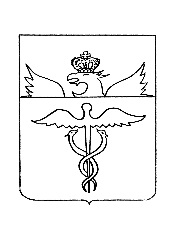 АдминистрацияБутурлиновского городского поселенияБутурлиновского муниципального районаВоронежской областиПостановлениеот 27.01.2020 г. № 24г. БутурлиновкаО Порядке составления, утвержденияи ведения бюджетных смет муниципальных казенных учреждений, финансируемых из бюджета Бутурлиновского городского поселения Бутурлиновского муниципального района Воронежской областиВ соответствии со статьями 158, 161, 162, 221Бюджетного кодекса Российской Федерации, Приказом Министерства финансов Российской Федерации от 14.02.2018 № 26н «Об Общих требованиях к порядку составления, утверждения и ведения бюджетных смет казенных учреждений», администрация Бутурлиновского городского поселенияПОСТАНОВЛЯЕТ:1. Утвердить прилагаемый Порядок составления, утверждения и ведения бюджетных смет муниципальных казенных учреждений, финансируемых из бюджета Бутурлиновского городского поселения Бутурлиновского муниципального района Воронежской области.2. Настоящее постановление опубликовать в официальном периодическом печатном издании «Вестник муниципальных правовых актов Бутурлиновского городского поселения Бутурлиновского муниципального района Воронежской области» и разместить на официальном сайте органов местного самоуправления Бутурлиновского городского поселения Бутурлиновского муниципального района Воронежской областив информационно-телекоммуникационной сети «Интернет».3. Постановление администрации Бутурлиновского городского поселения от 28.12.2011  № 378 «Об утверждении порядка составления, утверждения и ведения бюджетных смет казенных учреждений Бутурлиновского городского поселения»  признать утратившим силу.4. Контроль за исполнением настоящего постановления возложить на начальника сектора по экономике, финансам, учету и отчетности администрации Бутурлиновского городского поселения И.В. Васильеву.Глава администрации Бутурлиновского городского поселения								А.В.ГоловковУтвержденпостановлением администрацииБутурлиновского городского поселенияБутурлиновского муниципального районаВоронежской областиот 27.01.2020 г. № 24ПОРЯДОК составления, утверждения и ведения бюджетных смет муниципальных казенных учреждений, финансируемых из бюджета Бутурлиновского городского поселения Бутурлиновского муниципального района Воронежской области1.Общие положения1.1. Настоящий Порядок составления, утверждения и ведения бюджетных смет муниципальных казенных учреждений, финансируемых из бюджета Бутурлиновского городского поселения Бутурлиновского муниципального района Воронежской области,разработан в соответствии со статьями 158, 161, 162, 221Бюджетного кодекса Российской ФедерациииПриказом Министерства финансов Российской Федерации от 14.02.2018 № 26н «Об Общих требованиях к порядку составления, утверждения и ведения бюджетных смет казенных учреждений».2. Порядок составления и утверждения бюджетной сметы2.1. Бюджетная смета (далее - смета) составляется администрацией Бутурлиновского городского поселения в целях установления объема и распределения направлений расходов местного бюджета на очередной финансовый год и плановый период.Показатели сметы утверждаются в пределах доведенных лимитов бюджетных обязательств на принятие и (или) исполнение им бюджетных обязательств по выполнению функций администрации Бутурлиновского городского поселения и казенных учреждений.2.2. Показатели сметы формируются в разрезе кодов классификации расходов бюджета бюджетной классификации Российской Федерации с детализацией до кодов статей (подстатей) классификации операций сектора государственного управления по направлениям расходования, в тысячах рублей с одним десятичным знаком после запятой.2.3. Учреждение составляет и предоставляет на утверждение главеадминистрации Бутурлиновского городского поселения смету не позднее 5 дней с момента доведения лимитов бюджетных обязательств по форме согласно приложению 1 к настоящему Порядку в двух экземплярах с подписями руководителя и главного бухгалтера.Утверждение сметы осуществляется не позднее 10 рабочих дней со дня доведения ему в установленном порядке лимитов бюджетных обязательств.2.4. Смета утверждается главойадминистрации Бутурлиновского городского поселения, в его отсутствие - лицом, исполняющим его обязанности.К представленной на утверждение смете прилагаются обоснования (расчеты) плановых сметных показателей, использованных при формировании сметы, являющиеся неотъемлемой частью сметы.3. Порядок ведения бюджетных смет3.1. Ведением сметы является внесение изменений в смету в пределах доведенных в установленном порядке объемов соответствующих лимитов бюджетных обязательств.3.2. Изменение показателей сметы составляется по форме согласно приложению 2 к настоящему Порядку в 2 экземплярах с подписями руководителя и главного бухгалтера.Изменения в смету формируются на основании изменения обоснований (расчетов) плановых показателей.3.3. Внесение изменений в смету осуществляется в соответствии с пунктом 15 раздела IVПриказа Министерства финансов Российской Федерации от 14.02.2018 № 26н «Об Общих требованиях к порядку составления, утверждения и ведения бюджетных смет казенных учреждений».3.4. Внесение изменений в смету, требующее изменения показателей бюджетной росписи администрации Бутурлиновского городского поселения и лимитов бюджетных обязательств, утверждается после внесения изменений в бюджетную роспись администрации Бутурлиновского городского поселения и лимиты бюджетных обязательств в соответствии с порядком составления и ведения сводной бюджетной росписи бюджета городского поселения.3.5. Утверждение изменений показателей сметы осуществляется главойадминистрации Бутурлиновского городского поселения не позднее 10 рабочих дней со дня доведения ему в установленном порядке лимитов бюджетных обязательств.3.6. Внесение изменений в смету осуществляется до 25 декабря текущего финансового года.4. Порядок составления и представления проекта бюджетной сметы4.1. Казенное учреждение составляет проект сметы на очередной финансовый год и на плановый период по форме согласно приложению 3 к настоящему Порядку при составлении проекта решения о бюджете Бутурлиновского городского поселения.4.2. Проект сметы с приложением обоснований (расчетов) плановых показателей, использованных при формировании проекта сметы, направляется казенным учреждением в администрацию Бутурлиновского городского поселения в сроки, установленные при формировании проекта решения о бюджете Бутурлиновского городского поселения на очередной финансовый год и на плановый период.4.3. Администрация Бутурлиновского городского поселения осуществляет рассмотрение проекта сметы на предмет соответствия бюджетному законодательству Российской Федерации, настоящему Порядку и при отсутствии замечаний к проекту сметы и (или) обоснованиям (расчетам) плановых сметных показателей в срок не позднее 5 рабочих дней после дня его получения от казенного учреждения принимает проект сметы за исключением случая, предусмотренного абзацем вторым настоящего пункта.В случае наличия замечаний к проекту сметы и (или) обоснованиям (расчетам) плановых сметных показателей администрация Бутурлиновского городского поселения не позднее 2 рабочих дней после получения проекта сметы направляет казенному учреждению информацию об отклонении проекта сметы с указанием причин отклонения (замечаний).Казенное учреждение не позднее 2 рабочих дней после дня получения информации об отклонении проекта сметы вносит изменения в проект сметы в соответствии с полученными замечаниями и направляет уточненный проект сметы в администрацию Бутурлиновского городского поселения.4.4. Администрация Бутурлиновского городского поселения рассматривает и принимает проект сметы (отклоняет проект сметы) в соответствии с пунктом 4.3 настоящего Порядка и в сроки, установленные настоящим Порядком, но не позднее 2 рабочих дней после дня получения уточненного проекта сметы.Приложение 1к Порядку составления, утверждения и ведения бюджетных смет муниципальных казенных учреждений, финансируемых из бюджета Бутурлиновского городского поселения Бутурлиновского муниципального района Воронежской областиУтверждаюглава администрацииБутурлиновского городского поселения__________________________________«____» ______________ 20___ г.БЮДЖЕТНАЯ СМЕТА НА 20__ ФИНАНСОВЫЙ ГОД (НА 20__ ФИНАНСОВЫЙ ГОД И ПЛАНОВЫЙ ПЕРИОД 20__ и 20__ ГОДОВ)________________________________________________________________(наименование получателя средств бюджета)Единица измерения: тыс. рублейРуководитель учреждения _____________________________________________(расшифровка подписи)Главный бухгалтер___________________________________________________(расшифровка подписи)"____" ______________ 20___ г.Приложение 2к Порядку составления, утверждения и ведения бюджетных смет муниципальных казенных учреждений, финансируемых из бюджета Бутурлиновского городского поселения Бутурлиновского муниципального района Воронежской областиУтверждаюглава администрацииБутурлиновского городского поселения__________________________________«____» ______________ 20___ г.ИЗМЕНЕНИЕ N ______ ПОКАЗАТЕЛЕЙ БЮДЖЕТНОЙ СМЕТЫ НА 20___ ГОД____________________________________________________________________(наименование получателя средств бюджета)Единица измерения: тыс. рублейРуководитель учреждения _____________________________________________(расшифровка подписи)Главный бухгалтер___________________________________________________(расшифровка подписи)"____" ______________ 20___ г.Приложение 3к Порядку составления, утверждения и ведения бюджетных смет муниципальных казенных учреждений, финансируемых из бюджета Бутурлиновского городского поселения Бутурлиновского муниципального района Воронежской областиСогласованоглава администрацииБутурлиновского городского поселения__________________________________«____» ______________ 20___ г.ПРОЕКТ БЮДЖЕТНОЙ СМЕТЫ НА 20__ ФИНАНСОВЫЙ ГОД (НА ПЛАНОВЫЙ ПЕРИОД 20___ И 20___ ГОДОВ)___________________________________________________________________(наименование получателя средств бюджета)Единица измерения: тыс. рублейОбоснования и расчеты плановых показателей, использованных приформировании проекта сметы, прилагаются на _____ л.Руководитель учреждения _____________________________________________(расшифровка подписи)Главный бухгалтер___________________________________________________(расшифровка подписи)"____" ______________ 20___ г.АдминистрацияБутурлиновского городского поселенияБутурлиновского муниципального районаВоронежской областиПостановлениеот 27.01.2020 г. № 25г. БутурлиновкаО внесении изменений в постановление администрации Бутурлиновского городского поселения от 24.09.2019 № 514 «Об утверждении Порядка использования зарезервированных средств, подлежащих распределению в связи с особенностями исполнения бюджета Бутурлиновского городского поселения Бутурлиновского муниципального района Воронежской области на 2019 год и на плановый период 2020 и 2021 годов»В соответствии со статьей 217 Бюджетного кодекса Российской Федерации, решением Совета народных депутатов Бутурлиновского городского поселения от 27.12.2019 № 233 «О бюджете Бутурлиновского городского поселения Бутурлиновского муниципального района Воронежской области на 2020 год и на плановый период 2021 и 2022 годов», администрация Бутурлиновского городского поселенияПОСТАНОВЛЯЕТ:1. Внести впостановление администрации Бутурлиновского городского поселения от 24.09.2019 № 514 «Об утверждении Порядка использования зарезервированных средств, подлежащих распределению в связи с особенностями исполнения бюджета Бутурлиновского городского поселения Бутурлиновского муниципального района Воронежской области на 2019 год и на плановый период 2020 и 2021 годов» изменения, заменив в названии, преамбуле, пункте 1 постановления и по тексту Порядка использования зарезервированных средств, подлежащих распределению в связи с особенностями исполнения бюджета Бутурлиновского городского поселения Бутурлиновского муниципального района Воронежской области на 2019 год и на плановый период 2020 и 2021 годов, утвержденного постановлением, слова «на 2019 год и на плановый период 2020 и 2021 годов» словами «на 2020 год и на плановый период 2021 и 2022 годов» в соответствующих падежах.2. Настоящее постановление опубликовать в официальном периодическом печатном издании «Вестник муниципальных правовых актов Бутурлиновского городского поселения Бутурлиновского муниципального района Воронежской области» и разместить в информационно-телекоммуникационной сети «Интернет» на официальном сайте органов местного самоуправления Бутурлиновского городского поселения Бутурлиновского муниципального района Воронежской области.3. Настоящее постановление вступает в силу с момента опубликования и распространяет свое действие на правоотношения, возникшие с 01 января 2020 года.4. Контроль за исполнением настоящего постановления возложить на начальника сектора по экономике, финансам, учету и отчетности администрации Бутурлиновского городского поселения И.В. Васильеву.Глава администрации Бутурлиновского городского поселения								А.В.Головков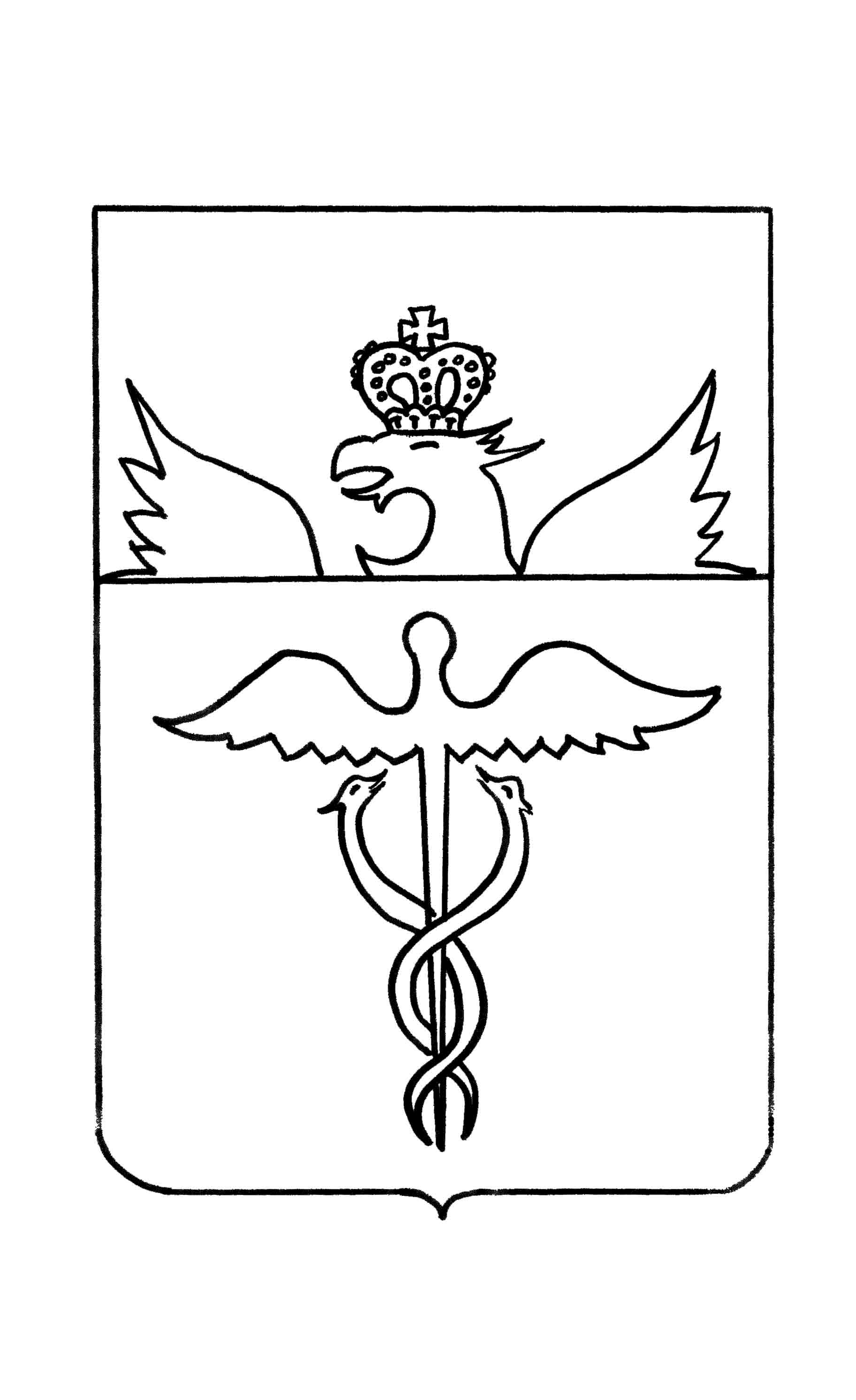 АдминистрацияБутурлиновского городского поселения Бутурлиновского муниципального районаВоронежской областиПостановление                 г. Бутурлиновка         В соответствии с  Федеральными законами от 06.10.2003 № 131-ФЗ «Об общих принципах организации местного самоуправления в Российской Федерации», от 12.01.1996 № 8-ФЗ «О погребении и похоронном деле»,  постановлением Правительства РФ от 29.01.2020 № 61 «Об утверждении коэффициента индексации выплат, пособий и компенсаций в 2020 году», администрация Бутурлиновского городского поселения П О С Т А Н О В Л Я Е Т:         1.Утвердить  стоимость гарантированного перечня услуг по погребению в Бутурлиновском городском поселении Бутурлиновского муниципального района Воронежской области, согласно Приложению № 1.         2.Стоимость услуг, предоставляемых согласно гарантированному перечню услуг по погребению, подлежит индексации, исходя из прогнозируемого уровня инфляции, установленного федеральным законодательством, в сроки, определяемые Правительством Российской Федерации.   3.Утвердить требования к качеству услуг по погребению в Бутурлиновском городском поселении Бутурлиновского муниципального района, предоставляемых согласно гарантированному перечню услуг по погребению, согласно Приложению № 2.         4.Постановление администрации Бутурлиновского городского поселения от 28.01.2019 года № 62 «Об утверждении стоимости гарантированного перечня услуг по погребению в Бутурлиновском городском поселении» после вступления в силу данного постановления считать утратившим силу.   5.Настоящее постановление вступает в силу со дня официального опубликования в официальном периодическом печатном издании «Вестник муниципальных правовых актов Бутурлиновского городского поселения Бутурлиновского муниципального района Воронежской области».. Настоящего постановление вступает в силу с 1 февраля 2020 года.         7. Контроль за исполнением  настоящего постановления оставляю за собой.Глава администрации Бутурлиновского городского поселения                                                                      А.В.ГоловковПриложение № 1к постановлению администрацииБутурлиновского городского поселения Бутурлиновского муниципального районаОт 29.01.2020 г. № 30  Стоимостьгарантированного перечня услуг по погребениюв Бутурлиновском городском поселении Бутурлиновского муниципального района Воронежской областина 2020 год СОГЛАСОВАНО:Начальник УправленияПФР                                                                                                         В.В.ТикуноваДиректор филиала № 8 Государственного учреждения Воронежского регионального отделения Фондасоциального страхования РФ                                         ___________Л.В. РудаковаРуководительДепартамента социальной защитыВоронежской области                                                     ___________  О.В.СергееваПриложение № 2                                                               к постановлению администрации                                                                                       Бутурлиновского городского поселения                                                                       Бутурлиновского муниципального района                                                        от 29.01.2020 г. № 30 Требования к качеству услуг по погребению в Бутурлиновском городском поселении Бутурлиновского муниципального района Воронежской области, предоставляемых согласно гарантированному перечню услуг по погребениюАдминистрацияБутурлиновского городского поселенияБутурлиновского муниципального районаВоронежской областиПостановлениеот 31.01.2020 г. № 39        г. БутурлиновкаО внесении изменений в муниципальную программу Бутурлиновского городского поселения Бутурлиновского муниципального района Воронежской области «Формирование современной городской среды на территории Бутурлиновского городского поселения Бутурлиновского муниципального района Воронежской области на 2018-2022 годы», утвержденную постановлением администрации Бутурлиновского городского поселения от 25.12.2017 № 931В соответствии с Федеральным законом от 06.10.2003 № 131-ФЗ «Об общих принципах организации местного самоуправления в Российской Федерации», Уставом Бутурлиновского городского поселения, постановлением администрации Бутурлиновского городского поселения от 01.10.2013 № 477 «Об утверждении порядка разработки, реализации и оценки эффективности муниципальных программ Бутурлиновского городского поселения Бутурлиновского муниципального района Воронежской области», администрация Бутурлиновского городского поселенияПОСТАНОВЛЯЕТ:1. Внести в муниципальную программу Бутурлиновского городского поселения Бутурлиновского муниципального района Воронежской области «Формирование современной городской среды на территории Бутурлиновского городского поселения Бутурлиновского муниципального района Воронежской области на 2018-2022 годы», утвержденную постановлением администрации Бутурлиновского городского поселения от 25.12.2017 № 931,  следующие изменения:1.1. В паспорте муниципальной программы Бутурлиновского городского поселения Бутурлиновского муниципального района Воронежской области «Формирование современной городской среды на территории Бутурлиновского городского поселения Бутурлиновского муниципального района Воронежской области на 2018-2022 годы» строку:«												»заменить строкой:«												».1.1.2. Приложение 3 к муниципальной программе изложить в редакции согласно приложению к настоящему постановлению.2. Настоящее постановление опубликовать в официальном периодическом печатном издании «Вестник муниципальных правовых актов Бутурлиновского городского поселения Бутурлиновского муниципального района Воронежской области» и разместить в информационно-телекоммуникационной сети «Интернет» на официальном сайте органов местного самоуправления Бутурлиновского городского поселения Бутурлиновского муниципального района Воронежской области.3. Контроль исполнения настоящего постановления оставляю за собой.Глава администрации Бутурлиновскогогородского поселения                                                                          А.В. ГоловковПриложение к постановлениюадминистрации Бутурлиновскогогородского поселенияот 31.01.2020 г. № 39Ресурсное обеспечение реализации муниципальной программы Бутурлиновского городского поселения Бутурлиновского муниципального района Воронежской области «Формирование современной городской среды на территории Бутурлиновского городского поселения Бутурлиновского муниципального района Воронежской области на 2018-2022 годы» и их значениях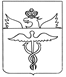 АдминистрацияБутурлиновского городского поселенияБутурлиновского муниципального районаВоронежской областиПостановлениеот 31.01.2020 г. № 40       г. БутурлиновкаО внесении изменений в муниципальную программу Бутурлиновского городского поселения Бутурлиновского муниципального района Воронежской области «Развитие культуры, физической культуры и спорта», утвержденную постановлением администрации Бутурлиновского городского поселения от 30.07.2018 № 408В соответствии с постановлением администрации Бутурлиновского городского поселения от 01.10.2013 № 477 «Об утверждении порядка разработки, реализации и оценки эффективности муниципальных программ Бутурлиновского городского поселения Бутурлиновского муниципального района Воронежской области», администрация Бутурлиновского городского поселения ПОСТАНОВЛЯЕТ:1. Внести в муниципальную программу Бутурлиновского городского поселения Бутурлиновского муниципального района Воронежской области «Развитие культуры, физической культуры и спорта», утвержденную постановлением администрации Бутурлиновского городского поселения от 30.07.2018 № 408, следующие изменения:1.1. В разделе 1 «Паспорт муниципальной программы Бутурлиновского городского поселения Бутурлиновского муниципального района Воронежской области «Развитие культуры, физической культуры и спорта»» строку:«»заменить строкой:«».1.2. Раздел 5 «Ресурсное обеспечение муниципальной программы» изложить в следующей редакции:«5. Ресурсное обеспечение муниципальной программыРесурсное обеспечение муниципальной программы предусмотрено в сумме 134 358,6 тыс. рублей, в том числе:Для реализации мероприятий программы возможно привлечение дополнительных финансовых средств из бюджетов других уровней и внебюджетных источников.».1.3. В разделе 6 «Подпрограммы муниципальной программы»:1.3.1. В пункте 1 «Паспорт подпрограммы «Развитие культуры в Бутурлиновском городском поселении»» подраздела 6.1 «Подпрограмма «Развитие культуры в Бутурлиновском городском поселении»» строку:«                                                                                                                                       »заменить строкой:«».1.3.2. Пункт 5 «Финансовое обеспечение подпрограммы» подраздела 6.1 «Подпрограмма «Развитие культуры в Бутурлиновском городском поселении»» изложить в следующей редакции:«5. Финансовое обеспечение подпрограммыФинансовое обеспечение подпрограммы осуществляется за счет средств бюджета Бутурлиновского городского поселения на сумму 56 691,5 тыс. рублей, в том числе:Для реализации мероприятий подпрограммы возможно привлечение финансовых средств из бюджетов других уровней и внебюджетных источников.».1.3.3. В пункте 1 «Паспорт подпрограммы «Развитие физической культуры и спорта в Бутурлиновском городском поселении»» подраздела 6.2 «Подпрограмма «Развитие физической культуры и спорта в Бутурлиновском городском поселении»» строку:«»заменить строкой:«».1.3.4. Пункт 5 «Финансовое обеспечение подпрограммы» подраздела 6.2 «Подпрограмма «Развитие физической культуры и спорта в Бутурлиновском городском поселении»» изложить в следующей редакции:«5. Финансовое обеспечение подпрограммыФинансовое обеспечение подпрограммы осуществляется за счет средств бюджета Бутурлиновского городского поселения и областного бюджета на сумму 77 644,6 тыс. рублей, в том числе:			Для реализации мероприятий подпрограммы возможно привлечение дополнительных финансовых средств из бюджетов других уровней и внебюджетных источников.».2. Настоящее постановление опубликовать в официальном периодическом печатном издании «Вестник муниципальных правовых актов Бутурлиновского городского поселения Бутурлиновского муниципального района Воронежской области» и разместить в информационно-телекоммуникационной сети «Интернет» на официальном сайте органов местного самоуправления Бутурлиновского городского поселения Бутурлиновского муниципального района Воронежской области.		3. Контроль за исполнением настоящего постановления оставляю за собой.Глава администрацииБутурлиновского городского поселения                                           А.В. ГоловковАдминистрацияБутурлиновского городского поселенияБутурлиновского муниципального районаВоронежской областиПостановлениеот 31.01.2020 г. № 41      г. БутурлиновкаО внесении изменений в муниципальную программу Бутурлиновского городского поселения Бутурлиновского муниципального района Воронежской области «Муниципальное управление Бутурлиновского городского поселения Бутурлиновского муниципального района Воронежской области», утвержденную постановлением администрации Бутурлиновского городского поселения от 30.07.2018 № 409В соответствии с постановлением администрации Бутурлиновского городского поселения от 01.10.2013 № 477 «Об утверждении порядка разработки, реализации и оценки эффективности муниципальных программ Бутурлиновского городского поселения Бутурлиновского муниципального района Воронежской области», администрация Бутурлиновского городского поселенияПОСТАНОВЛЯЕТ:1. Внести в муниципальную программу Бутурлиновского городского поселения Бутурлиновского муниципального района Воронежской области «Муниципальное управление Бутурлиновского городского поселения Бутурлиновского муниципального района Воронежской области», утвержденную постановлением администрации Бутурлиновского городского поселения от 30.07.2018 № 409, следующие изменения:1.1. В разделе 1 «Паспорт муниципальной программы Бутурлиновского городского поселения Бутурлиновского муниципального района Воронежской области «Муниципальное управление Бутурлиновского городского поселения Бутурлиновского муниципального района Воронежской области» строку:«»заменить строкой:«».1.2. Раздел 5 «Ресурсное обеспечение муниципальной программы» изложить в следующей редакции:«5. Ресурсное обеспечение муниципальной программыРесурсное обеспечение муниципальной программы предусмотрено в сумме 89 901,1 тыс. рублей, в том числе:	Для реализации мероприятий программы возможно привлечение дополнительных финансовых средств из бюджетов других уровней и внебюджетных источников.».         1.3. В разделе 7 «Подпрограммы муниципальной программы»:         1.3.1. В пункте 1 «Паспорт  подпрограммы «Развитие органов местного самоуправления Бутурлиновского городского поселения Бутурлиновского муниципального района Воронежской области»» подраздела 7.1 «Подпрограмма «Развитие органов местного самоуправления Бутурлиновского городского поселения Бутурлиновского муниципального района Воронежской области»» строку:«»заменить строкой:«»1.3.2. Пункт 4 «Финансовое обеспечение реализации подпрограммы» подраздела 7.1 «Подпрограмма «Развитие органов местного самоуправления Бутурлиновского городского поселения Бутурлиновского муниципального района Воронежской области»» изложить в следующей редакции:4.Финансовое обеспечение реализации подпрограммыФинансовые ресурсы, необходимые для реализации подпрограммы в 2018-2024 годах, соответствуют объемам бюджетных ассигнований, предусмотренным бюджетом Бутурлиновского городского поселения Бутурлиновского муниципального района Воронежской области.2. Настоящее постановление опубликовать в официальном периодическом печатном издании «Вестник муниципальных правовых актов Бутурлиновского городского поселения Бутурлиновского муниципального района Воронежской области» и разместить в информационно-телекоммуникационной сети «Интернет» на официальном сайте органов местного самоуправления Бутурлиновского городского поселения Бутурлиновского муниципального района Воронежской области.3. Контроль исполнения настоящего постановления оставляю за собой.Глава администрации Бутурлиновского городского поселения                                                                          А.В. ГоловковАдминистрацияБутурлиновского городского поселенияБутурлиновского муниципального районаВоронежской областиПостановлениеот 31.01.2020 г. № 42      г. БутурлиновкаО внесении изменений в муниципальную программу Бутурлиновского городского поселения Бутурлиновского муниципального района Воронежской области «Социальное развитие городского поселения и социальная поддержка граждан Бутурлиновского городского поселения Бутурлиновского муниципального района Воронежской области», утвержденную постановлением администрации Бутурлиновского городского поселения от 30.07.2018 № 410В соответствии с постановлением администрации Бутурлиновского городского поселения от 01.10.2013 № 477 «Об утверждении порядка разработки, реализации и оценки эффективности муниципальных программ Бутурлиновского городского поселения Бутурлиновского муниципального района Воронежской области», администрация Бутурлиновского городского поселенияПОСТАНОВЛЯЕТ:1. Внести в муниципальную программу Бутурлиновского городского поселения Бутурлиновского муниципального района Воронежской области «Социальное развитие городского поселения и социальная поддержка граждан Бутурлиновского городского поселения Бутурлиновского муниципального района Воронежской области», утвержденную постановлением администрации Бутурлиновского городского поселения от 30.07.2018 № 410, следующие изменения:1.1. В разделе 1 «Паспорт муниципальной программы Бутурлиновского городского поселения Бутурлиновского муниципального района Воронежской области «Социальное развитие городского поселения и социальная поддержка граждан Бутурлиновского городского поселения Бутурлиновского муниципального района Воронежской области» строку:«»заменить строкой	:«».1.2. Раздел 5 «Ресурсное обеспечение муниципальной программы» изложить в следующей редакции:«5. Ресурсное обеспечение муниципальной программыРесурсное обеспечение муниципальной программы предусмотрено в сумме 580242,65 тыс. рублей, в том числе:Для реализации мероприятий программы возможно привлечение дополнительных финансовых средств из бюджетов других уровней и внебюджетных источников.».1.3. В разделе 6 «Подпрограммы муниципальной программы»:1.3.1. В пункте 1 «Паспорт подпрограммы «Оформление права собственности и регулирование отношений по управлению муниципальным имуществом Бутурлиновского городского поселения»» подраздела 6.1 «Подпрограмма «Оформление права собственности и регулирование отношений по управлению муниципальным имуществом Бутурлиновского городского поселения»» строку:«»заменить строкой:«».1.3.2. Пункт 5 «Финансовое обеспечение подпрограммы» подраздела 6.1 «Подпрограмма «Оформление права собственности и регулирование отношений по управлению муниципальным имуществом Бутурлиновского городского поселения»» изложить в следующей редакции:«5. Финансовое обеспечение подпрограммыФинансовое обеспечение подпрограммы предусмотрено в сумме 22926,2 тыс. рублей, в том числе:Для реализации мероприятий подпрограммы возможно привлечение финансовых средств из бюджетов других уровней и внебюджетных источников.».1.3.3. В пункте 1 «Паспорт подпрограммы «Предупреждение и ликвидация последствий чрезвычайных ситуаций и стихийных бедствий, гражданская оборона, обеспечение первичных мер пожарной безопасности на территории Бутурлиновского городского поселения»» подраздела 6.2 «Подпрограмма «Предупреждение и ликвидация последствий чрезвычайных ситуаций и стихийных бедствий, гражданская оборона, обеспечение первичных мер пожарной безопасности на территории Бутурлиновского городского поселения»» строку:  «»заменить строкой:«».1.3.4. Пункт 5 «Финансовое обеспечение подпрограммы» подраздела 6.2 «Подпрограмма «Предупреждение и ликвидация последствий чрезвычайных ситуаций и стихийных бедствий, гражданская оборона, обеспечение первичных мер пожарной безопасности на территории Бутурлиновского городского поселения»» изложить в следующей редакции:«5. Финансовое обеспечение подпрограммыФинансовое обеспечение подпрограммы осуществляется на сумму 210,0 тыс. рублей, в том числе:Для реализации мероприятий подпрограммы возможно привлечение финансовых средств из бюджетов других уровней и внебюджетных источников.».1.3.5. В пункте 1 «Паспорт подпрограммы «Дорожное хозяйство Бутурлиновского городского поселения»» подраздела 6.3 «Подпрограмма «Дорожное хозяйство Бутурлиновского городского поселения»» строку:  «»заменить строкой:«».1.3.6. Пункт 4 «Характеристика основных мероприятий подпрограммы» подраздела 6.3 «Подпрограмма «Дорожное хозяйство Бутурлиновского городского поселения»» изложить в следующей редакции:«4. Характеристика основных мероприятий подпрограммы4.1. Основные мероприятия для выполнения поставленных задач в ходе реализации подпрограммы:тыс. рублей».1.3.7. Пункт 5 «Финансовое обеспечение подпрограммы» подраздела 6.3 «Подпрограмма «Дорожное хозяйство Бутурлиновского городского поселения»» изложить в следующей редакции:«5. Финансовое обеспечение подпрограммыОбщая сумма средств, направляемых на реализацию подпрограммы 174655,5 тыс. рублей, в том числе:2018 год — 70738,0 тыс. рублей, в т. ч. 62549,7 тыс. рублей областной бюджет2019 год — 78017,5 тыс. рублей, в т.ч. 72182,7 тыс. руб. областной бюджет 2020 год — 9100,0 тыс. рублей2021 год — 4200,0 тыс. рублей2022 год — 4200,0 тыс. рублей2023 год — 4200,0 тыс. рублей2024 год — 4200,0 тыс. рублей Для реализации мероприятий подпрограммы возможно дополнительное привлечение финансовых средств из бюджета Бутурлиновского городского поселения и других источников.».1.3.8. В пункте 1 «Паспорт подпрограммы «Реализация мероприятий по землеустройству и землепользованию в Бутурлиновском городском поселении» подраздела 6.4 «Подпрограмма «Реализация мероприятий по землеустройству и землепользованию в Бутурлиновском городском поселении»» строку:  «»заменить строкой:«».1.3.9. Пункт 5 «Финансовое обеспечение подпрограммы» подраздела 6.4 «Подпрограмма «Реализация мероприятий по землеустройству и землепользованию в Бутурлиновском городском поселении»» изложить в следующей редакции:«5. Финансовое обеспечение подпрограммыФинансовое обеспечение подпрограммы осуществляется за счет средств бюджета Бутурлиновского городского поселения на сумму 4394,9 тыс. рублей, в том числе:Для реализации мероприятий подпрограммы возможно привлечение финансовых средств из бюджетов других уровней и внебюджетных источников.».1.3.10. В пункте 1 «Паспорт подпрограммы «Создание условий для обеспечения комфортным жильем населения Бутурлиновского городского поселения»» подраздела 6.5 «Подпрограмма «Создание условий для обеспечения комфортным жильем населения Бутурлиновского городского поселения»» строку:«»заменить строкой:«».1.3.11. Пункт 5 «Финансовое обеспечение подпрограммы» подраздела 6.5 «Подпрограмма «Создание условий для обеспечения комфортным жильем населения Бутурлиновского городского поселения»» изложить в следующей редакции:«5. Финансовое обеспечение подпрограммыФинансовое обеспечение мероприятий подпрограммы предусмотрено в сумме 8371,2 тыс. рублей, в том числе:По источникам финансирования:Для реализации мероприятий подпрограммы возможно привлечение дополнительных финансовых средств из бюджетов других уровней и внебюджетных источников.».1.3.12. В пункте 1 «Паспорт подпрограммы «Развитие систем коммунальной инфраструктуры Бутурлиновского городского поселения»» подраздела 6.6 «Подпрограмма «Развитие систем коммунальной инфраструктуры Бутурлиновского городского поселения»» строку:«»заменить строкой:«».1.3.13. Пункт 4 «Характеристика основных мероприятий подпрограммы» подраздела 6.6 «Подпрограмма «Развитие систем коммунальной инфраструктуры Бутурлиновского городского поселения»» изложить в следующей редакции: «4. Характеристика основных мероприятий подпрограммыОсновные мероприятия для выполнения поставленных задач в ходе реализации подпрограммы:тыс. рублей». 1.3.14. Пункт 5 «Финансовое обеспечение подпрограммы» подраздела 6.6 «Подпрограмма «Развитие систем коммунальной инфраструктуры Бутурлиновского городского поселения»» изложить в следующей редакции:«5. Финансовое обеспечение подпрограммыФинансовое обеспечение подпрограммы осуществляется на сумму 95204,6 тыс. рублей, в том числе:2018 год — 65585,0 тыс. рублей, в т.ч. 57060,2 тыс. рублей областной бюджет2019 год — 7471,4 тыс. рублей2020 год — 2548,2 тыс. рублей2021 год — 4900,0 тыс. рублей2022 год — 4900,0 тыс. рублей2023 год — 4900,0тыс. рублей2024 год — 4900,0 тыс. рублейДля реализации мероприятий подпрограммы возможно привлечение дополнительных финансовых средств из бюджетов других уровней и внебюджетных источников.».1.3.15. В пункте 1 «Паспорт подпрограммы «Организация благоустройства в границах территории Бутурлиновского городского поселения» подраздела 6.7 «Подпрограмма «Организация благоустройства в границах территории Бутурлиновского городского поселения»» строку:«»заменить строкой:«».1.3.16. Пункт 4 «Характеристика основных мероприятий подпрограммы» подраздела 6.7 «Подпрограмма «Организация благоустройства в границах территории Бутурлиновского городского поселения»» изложить в следующей редакции: «4. Характеристика основных мероприятий подпрограммыОсновные мероприятия для выполнения поставленных задач в ходе реализации подпрограммы:тыс. рублей».1.3.17. Пункт 5 «Финансовое обеспечение подпрограммы» подраздела 6.7 «Подпрограмма «Организация благоустройства в границах территории Бутурлиновского городского поселения»» изложить в следующей редакции:«5. Финансовое обеспечение подпрограммыФинансовое обеспечение подпрограммы предусмотрено в сумме 271302,95 тыс. рублей, в том числе:Для реализации мероприятий подпрограммы возможно привлечение дополнительных финансовых средств из бюджетов других уровней и внебюджетных источников.».1.3.18. В пункте 1 «Паспорт подпрограммы «Социальная политика Бутурлиновского городского поселения»» подраздела 6.8 «Подпрограмма «Социальная политика Бутурлиновского городского поселения»» строку:«»заменить строкой:«».1.3.19. Пункт 4 «Характеристика основных мероприятий подпрограммы» подраздела 6.8 «Подпрограмма «Социальная политика Бутурлиновского городского поселения»» изложить в следующей редакции: «4. Характеристика основных мероприятий подпрограммыОсновные мероприятия для выполнения поставленных задач в ходе реализации подпрограммы:тыс. рублей».1.3.20. Пункт 5 «Финансовое обеспечение подпрограммы» подраздела 6.8 «Подпрограмма «Социальная политика Бутурлиновского городского поселения»» изложить в следующей редакции:«5. Финансовое обеспечение подпрограммы Финансовое обеспечение подпрограммы осуществляется за счет средств бюджета Бутурлиновского городского поселения на сумму 3821,0 тыс. рублей, в том числе:2018 год — 401,0 тыс. рублей2019 год — 416,3 тыс. рублей2020 год — 470 тыс. рублей2021 год — 550,0 тыс. рублей2022 год — 580,0 тыс. рублей2023 год — 580,0 тыс. рублей2024 год — 580,0 тыс. рублейДля реализации мероприятий подпрограммы возможно привлечение финансовых средств из бюджетов других уровней и внебюджетных источников.».2. Настоящее постановление опубликовать в официальном периодическом печатном издании «Вестник муниципальных правовых актов Бутурлиновского городского поселения Бутурлиновского муниципального района Воронежской области» и разместить в информационно-телекоммуникационной сети «Интернет» на официальном сайте органов местного самоуправления Бутурлиновского городского поселения Бутурлиновского муниципального района Воронежской области.3. Контроль исполнения настоящего постановления оставляю за собой.Глава администрации Бутурлиновского городского поселения                                  А.В. ГоловковАдминистрацияБутурлиновского городского поселенияБутурлиновского муниципального районаВоронежской областиПостановлениеот 31.01.2020 г. № 43          г. БутурлиновкаО внесении изменений в муниципальную программу Бутурлиновского городского поселения Бутурлиновского муниципального района Воронежской области «Благоустройство мест массового отдыха», утвержденную постановлением администрации Бутурлиновского городского поселения от 30.07.2018 № 411В соответствии с постановлением администрации Бутурлиновского городского поселения от 01.10.2013 № 477 «Об утверждении порядка разработки, реализации и оценки эффективности муниципальных программ Бутурлиновского городского поселения Бутурлиновского муниципального района Воронежской области», администрация Бутурлиновского городского поселенияПОСТАНОВЛЯЕТ:Внести      в        муниципальную     программу Бутурлиновского городского поселения Бутурлиновского муниципального района Воронежской области «Благоустройство мест массового отдыха» следующие изменения:         1.1. В разделе 1 «Паспорт муниципальной программы Бутурлиновского городского поселения Бутурлиновского муниципального района Воронежской области «Благоустройство мест массового отдыха» строку:«»заменить строкой:«».В разделе 7 «Подпрограммы муниципальной программы»:В пункте 1 «Паспорт подпрограммы «Реализация благоприятных условий для отдыха и досуга жителей Бутурлиновского городского поселения»» подраздела 7.1 «Подпрограмма «Реализация благоприятных условий для отдыха и досуга жителей Бутурлиновского городского поселения»» строку:«»заменить строкой:«».Пункт 4 «Финансовое обеспечение реализации подпрограммы» подраздела 7.1 «Подпрограмма «Реализация благоприятных условий для отдыха и досуга жителей Бутурлиновского городского поселения» изложить в следующей редакции:«4. Финансовое обеспечение реализации подпрограммыФинансовые ресурсы, необходимые для реализации подпрограммы в 2018-2024 годах, соответствуют объемам бюджетных ассигнований, предусмотренным бюджетом Бутурлиновского городского поселения Бутурлиновского муниципального района Воронежской области.Общая сумма средств, направляемых на реализацию подпрограммы 871,25 тыс. рублей, в том числе:2018 год — 0,0 тыс. рублей2019 год — 172,9 тыс. рублей2020 год — 698,35 тыс. рублей2021 год — 0,0 тыс. рублей2022 год — 0,0 тыс. рублей2023 год — 0,0 тыс. рублей2024 год — 0,0 тыс. рублейДля реализации мероприятий подпрограммы возможно дополнительное привлечение финансовых средств из бюджета Бутурлиновского городского поселения и других источников.».Приложение № 2 к муниципальной программе Бутурлиновского городского поселения Бутурлиновского муниципального района Воронежской области «Благоустройство мест массового отдыха» изложить в редакции согласно приложению 1 к настоящему постановлению.Приложение № 3 к муниципальной программе Бутурлиновского городского поселения Бутурлиновского муниципального района Воронежской области «Благоустройство мест массового отдыха» изложить в редакции согласно приложению 2 к настоящему постановлению.Приложение № 4 к муниципальной программе Бутурлиновского городского поселения Бутурлиновского муниципального района Воронежской области «Благоустройство мест массового отдыха» изложить в редакции согласно приложению 3 к настоящему постановлению.              2. Настоящее постановление опубликовать в официальном периодическом печатном издании «Вестник муниципальных правовых актов Бутурлиновского городского поселения Бутурлиновского муниципального района Воронежской области» и разместить в информационно-телекоммуникационной сети «Интернет» на официальном сайте органов местного самоуправления Бутурлиновского городского поселения Бутурлиновского муниципального района Воронежской области.     3. Контроль исполнения настоящего постановления оставляю за собой.Глава администрации Бутурлиновского городского поселения                                                                    А.В. Головков                                                                                                                          Приложение 1к постановлению администрации Бутурлиновского городского поселения от 31.01.2020 № 43РАСХОДЫместного бюджета на реализацию муниципальной программы Бутурлиновского городского поселения Бутурлиновского муниципального района Воронежской области «Благоустройство мест массового отдыха»,  подпрограмма «Реализация благоприятных условий для отдыха и досуга жителей Бутурлиновского городского поселения»Приложение 2к постановлению администрации Бутурлиновского городского поселения от 31.01.2020 № 43Финансовое обеспечение и прогнозная (справочная) оценка расходов федерального, областного и местного бюджетов, внебюджетных фондов, юридических и физических лиц на реализацию муниципальной программы Бутурлиновского городского поселения «Благоустройство мест массового отдыха»                                                                                                  Приложение 3                                                                                                                                   к постановлению администрации Бутурлиновского городского поселения                                                                                                           от 31.01.2020 № 43Срок реализации муниципальной программы Бутурлиновского городского поселения Бутурлиновского муниципального района Воронежской области «Благоустройство мест массового отдыха» на очередной финансовый годАдминистрацияБутурлиновского городского поселенияБутурлиновского муниципального районаВоронежской областиПостановлениеот 31.01.2020 г. № 44      г. БутурлиновкаО внесении изменений в муниципальную программу Бутурлиновского городского поселения Бутурлиновского муниципального района Воронежской области «Поддержка местных инициатив и развитие территориального общественного самоуправления в Бутурлиновском городском поселении Бутурлиновского муниципального района Воронежской области на 2018-2024 годы», утвержденную постановлением администрации Бутурлиновского городского поселения от 01.08.2018 № 412В соответствии с постановлением администрации Бутурлиновского городского поселения от 01.10.2013 № 477 «Об утверждении порядка разработки, реализации и оценки эффективности муниципальных программ Бутурлиновского городского поселения Бутурлиновского муниципального района Воронежской области», администрация Бутурлиновского городского поселенияПОСТАНОВЛЯЕТ:1. Внести в муниципальную программу Бутурлиновского городского поселения Бутурлиновского муниципального района Воронежской области «Поддержка местных инициатив и развитие территориального общественного самоуправления в Бутурлиновском городском поселении Бутурлиновского муниципального района Воронежской области на 2018-2024 годы», утвержденную постановлением администрации Бутурлиновского городского поселения от 01.08.2018 № 412,  следующие изменения:         1.1. В разделе 1 «Паспорт муниципальной программы Бутурлиновского городского поселения Бутурлиновского муниципального района Воронежской области «Поддержка местных инициатив и развитие территориального общественного самоуправления в Бутурлиновском городском поселении Бутурлиновского муниципального района Воронежской области на 2018-2024 годы» строку:«»заменить строкой:«».В разделе 9 «Подпрограммы муниципальной программы»:В пункте 1 «Паспорт подпрограммы «Развитие территориального общественного самоуправления в Бутурлиновском городском поселении»» подраздела 9.1 «Подпрограмма «Развитие территориального общественного самоуправления в Бутурлиновском городском поселении»» строку:«»заменить строкой:«».Пункт 6 «Финансовое обеспечение реализации подпрограммы» подраздела 9.1 «Подпрограмма «Развитие территориального общественного самоуправления в Бутурлиновском городском поселении» изложить в следующей редакции:«6. Финансовое обеспечение реализации подпрограммыОбъём расходов на осуществление мероприятий подпрограммы за счет средств бюджета Бутурлиновского городского поселения может ежегодно уточняться на основе оценки эффективности реализации муниципальной программы и исходя из утвержденных бюджетных ассигнований и лимитов бюджетных обязательств бюджета Бутурлиновского городского поселения на очередной финансовый год.Реализация подпрограммы осуществляется на сумму 1676,1 тыс. рублей, в том числе:2018 год — 357 тыс. рублей, в т. ч. 63,6 тыс. рублей за счет областного бюджета (грант «Лучшее муниципальное образование»)2019 год — 19,1 тыс. рублей2020 год — 100 тыс. рублей2021 год — 300 тыс. рублей2022 год — 300 тыс. рублей2023 год — 300 тыс. рублейгод — 300 тыс. рублей».Приложение    3    к    муниципальной   программе Бутурлиновского городского поселения Бутурлиновского муниципального района Воронежской области «Поддержка местных инициатив и развитие территориального общественного самоуправления в Бутурлиновском городском поселении Бутурлиновского муниципального района Воронежской области на 2018 -2024 годы» изложить в редакции согласно приложению  к настоящему постановлению. 2. Настоящее постановление опубликовать в официальном периодическом печатном издании «Вестник муниципальных правовых актов Бутурлиновского городского поселения Бутурлиновского муниципального района Воронежской области» и разместить в информационно-телекоммуникационной сети «Интернет» на официальном сайте органов местного самоуправления Бутурлиновского городского поселения Бутурлиновского муниципального района Воронежской области.3. Контроль исполнения настоящего постановления оставляю за собой.Глава администрации Бутурлиновского городского поселения                                                                    А.В. Головков                           											Приложениек постановлению      администрации             Бутурлиновского городского поселения                                     							от 31.01.2020 № 44ФИНАНСОВОЕ ОБЕСПЕЧЕНИЕРЕАЛИЗАЦИИ МУНИЦИПАЛЬНОЙ ПРОГРАММЫ АдминистрацияБутурлиновского городского поселенияБутурлиновского муниципального районаВоронежской областиПостановлениеот 31.01.2020 г. № 48г. БутурлиновкаО назначении аукционаВ соответствии со статьями39.11, 39.12, 39.18 Земельного кодекса Российской Федерации от 25.10.2001 года № 136-ФЗ, Уставом Бутурлиновского городского поселения Бутурлиновского муниципального района Воронежской области, администрация Бутурлиновского городского поселенияПОСТАНОВЛЯЕТ:1. Провести    05 марта 2020 года в 10 час. 00 мин. в здании администрацииБутурлиновскогогородского поселения Бутурлиновского муниципального района Воронежской области по адресу: Воронежская область, Бутурлиновский район, город Бутурлиновка, пл. Воли, д. 1, аукцион, открытый по составу участников и форме подачи заявок, по продаже:Лот № 1:- право на заключение договора аренды земельного участкас кадастровым номером 36:05:0100103:831, площадью 84 (восемьдесят четыре) кв.метра, расположенного: Воронежская обл., Бутурлиновский р-н, г. Бутурлиновка, в  на северо-восток от нежилого здания № 48 по ул. Блинова,относящегося к категории земель — земли населенных пунктов, с разрешенным использованием —магазины, сроком на 10 (десять) лет.2. Утвердить по Лоту № 1:2.1. Начальную цену лота (ежегодный размер арендной платы), на основании отчета независимого оценщика № 145-19-С от 17.10.2019г., в сумме 15600 (пятнадцать тысяч шестьсот) рублей 00 копеек.2.2. Величину задатка в размере 30% от начальной цены лота в сумме 4680 (четыре тысячи шестьсот восемьдесят) рублей 00 копеек.2.3. Величину повышения начальной цены (шаг аукциона) в размере 3% от начальной цены лота в сумме 468 (четыреста шестьдесят восемь) рублей 00 копеек.2.4. Срок подачи заявок на участие в аукционе: с 04.02.2020 года по 27.02.2020года (включительно), заявки принимаются по адресу: Воронежская область, город Бутурлиновка, пл. Воли, 1, с 8 час. 00 мин. до 17 час.00 мин (кроме субботы и воскресенья).2.5. Место и дата подписания протокола о рассмотрении заявок на участие в аукционе: Воронежская область, город Бутурлиновка, площадь Воли, дом 1, 03 марта 2020 года.2.6. Место и дата подведения итогов аукциона: Воронежская область, город Бутурлиновка, площадь Воли, дом 1, 05 марта2020 года.3. Осуществить размещение извещения о проведении аукционав порядке, установленном уставом Бутурлиновского городского поселения для официального опубликования (обнародования) муниципальных правовых актов и на официальном сайте Российской Федерации для размещения информации о проведении торгов —www.torgi.gov.ru.4. Контроль за исполнением настоящего постановления оставляю за собой.Глава администрацииБутурлиновского городского поселения                               А.В. ГоловковИнформационное сообщение:   Администрация Бутурлиновского городского поселения Бутурлиновского муниципального района Воронежской области сообщает о проведении 05 марта 2020 года в 10 час. 00 мин. аукциона, открытого по составу участников и по форме подачи заявок, по продаже в собственность и права на заключение договоров аренды земельных участков.Основание проведения аукциона — постановление администрации Бутурлиновского городского поселения Бутурлиновского муниципального района Воронежской области № 48 от 31.01.2020 г.Организатор аукциона — администрация Бутурлиновского городского поселения Бутурлиновского муниципального района Воронежской области.Собственник земельных участков: государственная собственность не разграничена, уполномоченным органом является администрация Бутурлиновского городского поселения Бутурлиновского муниципального района Воронежской области.Дата начала приема заявок на участие в аукционе — 04.02.2020 г.Дата окончания приема заявок на участие в аукционе — 27.02.2020 г.Время и место приема заявок по рабочим дням с 04.02.2020 г. по 27.02.2020 г. (включительно) с 8.00 до 17.00 по адресу: Воронежская область, Бутурлиновский район, город Бутурлиновка, площадь Воли, 1, (кроме субботы и воскресенья), телефон (47361)25989. Дата, время и место определения участников аукциона — 03.03.2020 года в 10 час. 00 мин. по московскому времени по адресу: Воронежская область, Бутурлиновский район, город Бутурлиновка, площадь Воли, 1.Дата, время и место проведения аукциона (дата подведения итогов аукциона) - 05 марта 2020 г. в 10.00 по московскому времени по адресу: Воронежская область, Бутурлиновский район, город Бутурлиновка, площадь Воли, 1, актовый зал.Дата, время и порядок проведения осмотра земельного участка устанавливаются Организатором аукциона на основании поступивших заявок от заинтересованных лиц, при условии поступления данных заявок не позднее, чем за 3 дня до даты окончания приема заявок на участие в аукционе. Сведения о предмете аукционаПредмет аукциона: Лот № 1:- право на заключение договора аренды земельного участка с кадастровым номером 36:05:0100103:831, площадью 84 (восемьдесят четыре) кв. метра, расположенного: Воронежская область, Бутурлиновский р-н, г. Бутурлиновка, в 1 метре на северо-восток от нежилого здания № 48 по ул. Блинова, относящегося к категории земель — земли населенных пунктов, с разрешенным использованием — магазины, сроком на 10 (десять) лет.Начальная цена лота (годовой размер арендной платы) — 15600,00 руб. (пятнадцать тысяч шестьсот рублей 00 копеек). Шаг аукциона — 468,00 руб. (четыреста шестьдесят восемь рублей 00 копеек). Сумма задатка — 4680,00 руб. (четыре тысячи шестьсот восемьдесят рублей 00 копеек).Технические условия подключения (технологического присоединения) объекта капитально строительства к сетям инженерно-технического обеспечения:Лот №1: 1. Электрические сети:- максимальная нагрузка (мощность) - 15 кВт включительно, стоимость технологического присоединения составит 550 рублей. Технические условия на технологическое присоединение электроустановки к сетям ОАО «БЭСК» будут выданы владельцу земельного участка после подачи им заявления и заключения договора на технологическое присоединение. Срок действия технических условий составляет: 2 года со дня заключения договора об осуществлении технологического присоединения к электрическим сетям ОАО «Бутурлиновская электросетевая компания». Срок выполнения мероприятий по технологическому присоединению составляет не более 6 месяцев со дня заключения договора.2. Сети газораспределения: - возможность подключения (технологического присоединения) к сетям газораспределения Р<0,6МПа, Ду-63мм по адресу: г. Бутурлиновка, ул. Блинова, 48 А, в соответствии с Правилами подключения (технологического присоединения) объектов капитального строительства к сетям газораспределения, утвержденным постановлением Правительства РФ от 30.12.2013г. №1314. Срок выполнения мероприятий по технологическому присоединению составляет 12 месяцев со дня заключения договора о подключении. Плата за подключение взимается согласно приказам Управления по государственному регулированию тарифов Воронежской области от 27.12.2018г. №56/4 и 56/7 «Об установлении стандартизированных тарифных ставок на покрытие расходов ОАО «Газпром газораспределение Воронеж», определяющих величину платы за технологическое присоединение газоиспользующего оборудования к сетям газораспределения на территории Воронежской области» и зависит от величины потребления топлива и протяженности газопровода. Технические условия подключения (технологического присоединения) объекта капитального строительства к сетям газораспределения будут выданы владельцу земельного участка после подачи им заявления, заключения договора о подключении и расчета потребного количества тепла и топлива. Срок действия технических условий подключения 3 года с момента их выдачи. Технические условия на присоединение к газовым сетям выдаются бесплатно.3. Сети водоснабжения: возможность подключения к сетям водоснабжения от магистрального водопровода, диаметром 315 мм (полиэтиленовая труба). Стоимость присоединения к водопроводной сети (без учета стоимости строительства водопроводной линии от точки подключения до объекта) составит 8331,0 руб., в т.ч.: 6902,0 руб. – стоимость выполнения работ по присоединению к водопроводной сети, 1429,0 руб. – стоимость согласования технических условий. Сроки подключения объекта к сетям инженерно-технического обеспечения - в течение одного года с момента заключения договора. Срок действия технических условий 2 (два) года со дня их выдачи (согласования).Предельные параметры разрешенного строительства определены Правилами землепользования и застройки Бутурлиновского городского поселения Бутурлиновского муниципального района Воронежской области, утвержденными решением Совета народных депутатов Бутурлиновского городского поселения Бутурлиновского муниципального района Воронежской области от 02.03.2010 г. № 370.Сроки подключения объектов капитального строительства к сетям инженерно-технического обеспечения определяются в соответствии с договорами на технологическое присоединение к сетям.Обременений использования земельного участка или ограничений его использования нет.С иными сведениями о земельном участке претенденты могут ознакомиться по месту приема заявок.Условия участия в аукционе1. Общие условия:Лицо, желающее участвовать в аукционе (далее — претендент), обязано осуществить следующие действия:- лично или через своего представителя подать письменную заявку одновременно с полным комплектом требуемых для участия в аукционе документов.Порядок внесения задатка и его возвратаЗадаток вносится в валюте Российской Федерации на счет Организатора аукциона по следующим реквизитам: расчетный счет 40302810620073000115 в отделении Воронеж, г. Воронеж, БИК 042007001, ИНН 3605002908, КПП 360501001, УФК по Воронежской области (администрация Бутурлиновского городского поселения Бутурлиновского муниципального района Воронежской области л/с 05313001970), ОКТМО 20608101, с указанием — задаток за участие в аукционе 05.03. 2020 г. лот №1.Задаток вносится единым платежом.Документом, подтверждающим поступление задатка на счет Организатора аукциона, является выписка с этого счета.Задаток возвращается претенденту в следующих случаях и порядке:- в случае отказа Организатора аукциона от проведения аукциона, задаток возвращается претенденту в течение трех дней со дня принятия решения об отказе в проведении аукциона; - в случае отзыва заявки претендентом до окончания срока приема заявок задаток возвращается претенденту в течение трех рабочих дней со дня поступления Организатору аукциона отзыва заявки; - в случае если претендент не допущен к участию в аукционе, задаток возвращается в течение трех рабочих дней со дня оформления протокола рассмотрения заявок на участие в аукционе; - в случаях отзыва заявки претендентом позднее даты окончания приема заявок, а также, если участник аукциона не признан победителем, задаток возвращается в течение трех рабочих дней с даты подписания протокола о результатах аукциона; - в случае признания аукциона не состоявшимся организатор торгов в течение 3 рабочих дней со дня подписания протокола о результатах аукциона возвращает внесенный участниками несостоявшегося аукциона задаток. - в случае если победитель аукциона уклонился от подписания протокола о результатах аукциона, заключения договора аренды земельного участка, то внесенный победителем аукциона задаток ему не возвращается. Порядок подачи заявок на участие в аукционеОдно лицо имеет право подать только одну заявку на участие в аукционе.Заявки подаются, начиная с даты начала приема заявок до даты окончания приема заявок, указанных в настоящем извещении, путем вручения их Организатору аукциона.Заявка, поступившая по истечении срока ее приема, вместе с документами по описи, на которой делается отметка об отказе в принятии документов с указанием причины отказа, возвращается в день ее поступления претенденту или его уполномоченному представителю под расписку.Заявка считается принятой Организатором аукциона, если ей присвоен регистрационный номер, о чем на заявке делается соответствующая отметка.Заявки подаются и принимаются одновременно с полным комплектом требуемых для участия в аукционе документов.Заявитель имеет право отозвать принятую организатором аукциона заявку до дня окончания срока приема заявок, уведомив об этом в письменной форме организатора аукциона. Перечень документов, представляемых претендентами для участия в аукционе1) заявка на участие в аукционе по установленной в извещении о проведении аукциона форме с указанием банковских реквизитов счета для возврата задатка;2) копии документов, удостоверяющих личность заявителя (для граждан);3) надлежащим образом заверенный перевод на русский язык документов о государственной регистрации юридического лица в соответствии с законодательством иностранного государства в случае, если заявителем является иностранное юридическое лицо;4) документы, подтверждающие внесение задатка.Представление документов, подтверждающих внесение задатка, признается заключением соглашения о задатке.Указанные документы в части их оформления и содержания должны соответствовать требованиям законодательства Российской Федерации.Порядок определения участников аукционаВ указанный в настоящем извещении день определения участников аукциона Организатор аукциона рассматривает заявки и документы претендентов и устанавливает факт поступления от претендентов задатков на основании выписки (выписок) с соответствующего счета. По результатам рассмотрения заявок и документов Организатор аукциона принимает решение о признании претендентов участниками аукциона и о допуске к участию в аукционе.Претендент не допускается к участию в аукционе по следующим основаниям:1) непредставление необходимых для участия в аукционе документов или представление недостоверных сведений;2) не поступление задатка на дату рассмотрения заявок на участие в аукционе;3) подача заявки на участие в аукционе лицом, которое в соответствии с настоящим Кодексом и другими федеральными законами не имеет права быть участником конкретного аукциона, покупателем земельного участка или приобрести земельный участок в аренду;4) наличие сведений о заявителе, об учредителях (участниках), о членах коллегиальных исполнительных органов заявителя, лицах, исполняющих функции единоличного исполнительного органа заявителя, являющегося юридическим лицом, в реестре недобросовестных участников аукциона. Претендент, допущенный к участию в аукционе, приобретает статус участника аукциона с момента оформления Организатором аукциона протокола рассмотрения заявок.В случае, если на основании результатов рассмотрения заявок на участие в аукционе принято решение об отказе в допуске к участию в аукционе всех заявителей или о допуске к участию в аукционе и признании участником аукциона только одного заявителя, аукцион признается несостоявшимся.В случае, если аукцион признан несостоявшимся и только один заявитель признан участником аукциона, организатор торгов в течение десяти дней со дня подписания протокола рассмотрения заявок направляет заявителю три экземпляра подписанного проекта договора купли-продажи (аренды) земельного участка. При этом договор купли-продажи (аренды) земельного участка заключается по начальной цене предмета аукциона.В случае, если по окончании срока подачи заявок на участие в аукционе подана только одна заявка на участие в аукционе или не подано ни одной заявки на участие в аукционе, аукцион признается несостоявшимся. Если единственная заявка на участие в аукционе и заявитель, подавший указанную заявку, соответствуют всем требованиям и указанным в извещении о проведении аукциона условиям аукциона, организатор торгов в течение десяти дней со дня рассмотрения указанной заявки направляет заявителю три экземпляра подписанного проекта договора купли-продажи (аренды) земельного участка. При этом договор купли-продажи (аренды) земельного участка заключается по начальной цене предмета аукциона.В этих случаях договор купли-продажи (аренды) земельного участка заключается в срок не ранее 10 дней со дня размещения протокола рассмотрения заявок на участие в аукционе на официальном сайте и не позднее 30 дней со дня направления заявителю проекта договора купли-продажи (аренды) земельного участка.Порядок проведения аукциона, порядок определения победителя аукционаАукцион проводится в указанном в настоящем извещении месте, в соответствующие день и час. При проведении аукциона Организатор аукциона вправе осуществлять фотосъемку, аудио- и видеозапись. Аукцион ведет аукционист. Аукцион начинается с оглашения аукционистом наименования, основных характеристик, начальной цены лота, "шага аукциона", который является неизменным в течение всего аукциона, и порядка проведения аукциона. Участникам аукциона выдаются пронумерованные билеты, которые они поднимают после оглашения аукционистом начальной цены лота и каждой очередной цены в случае, если участники аукциона готовы купить лот в соответствии с этой ценой. Каждую последующую цену аукционист назначает путем увеличения текущей цены на "шаг аукциона". После объявления очередной цены аукционист называет номер билета участника аукциона, который первым поднял билет, и указывает на этого участника аукциона. Затем аукционист объявляет следующую цену в соответствии с "шагом аукциона". При отсутствии участников аукциона, готовых купить лот в соответствии с названной аукционистом ценой, аукционист повторяет эту цену 3 раза. Если после троекратного объявления очередной цены ни один из участников аукциона не поднял билет, аукцион завершается. Победителем аукциона признается тот участник аукциона, номер билета которого был назван аукционистом последним. По завершении аукциона аукционист объявляет о продаже лота, называет цену проданного лота и номер билета победителя аукциона.Результаты аукциона оформляются протоколом о результатах аукциона, который является документом, удостоверяющим право победителя на заключение договора аренды земельного участка. В срок не позднее 30 дней со дня составления протокола о результатах аукциона победитель подписывает в администрации Бутурлиновского городского поселения Бутурлиновского муниципального района договор купли-продажи земельного участка. Организатор торгов вправе отказаться от проведения аукциона, не позднее, чем за 3 дня до 05.03.2020 г.Аукцион признается несостоявшимся в случае, если:- в аукционе участвовало менее двух участников; - после троекратного объявления начальной цены лота ни один из участников не поднял билет; - победитель аукциона уклонился от подписания протокола о результатах аукциона, заключения договора купли-продажи земельного участка. Все иные вопросы, касающиеся проведения аукциона, не нашедшие отражения в настоящем извещении, регулируются действующим законодательством Российской Федерации.Форма заявки:Образец описи:ОПИСЬдокументов, представленных _________________________________________________________________________________________________________________________________________________________________________ в администрацию Бутурлиновского городского поселения Бутурлиновского муниципального района Воронежской области для участия в аукционе 05.03.2020 г.      ___________                                       ________________                                 ___________________          (дата)                                                        (подпись)                                                (ф.и.о.)ПРОЕКТ ДОГОВОРА АРЕНДЫ ПО ЛОТУ № 1:ДОГОВОР № ___аренды земельного участка Город Бутурлиновка, Бутурлиновский район, Воронежская область, Российская Федерация_____________________________  две тысячи двадцатого годаАдминистрация Бутурлиновского городского поселения Бутурлиновского муниципального района Воронежской области, в лице главы администрации Бутурлиновского городского поселения Бутурлиновского муниципального района Воронежской области Головкова Александра Васильевича, действующего на основании Устава Бутурлиновского городского поселения Бутурлиновского муниципального района Воронежской области, юридический адрес: Воронежская область, город Бутурлиновка, площадь Воли, 1,  именуемая в дальнейшем «Арендодатель», с одной стороныи ________________,  именуемый в дальнейшем «Арендатор», с другой стороны, заключили настоящий Договор о нижеследующем:1. ПРЕДМЕТ ДОГОВОРА И ЦЕЛЬ АРЕНДЫ.1.1. Арендодатель предоставляет, а Арендатор принимает в аренду земельный участок с кадастровым номером 36:05:0100103:831, площадью 84 (восемьдесят четыре) кв. метра, расположенный: Воронежская обл., Бутурлиновский р-н, г. Бутурлиновка, в 1 метре на северо-восток от нежилого здания № 48 по ул. Блинова, относящийся к категории земель — земли населенных пунктов, с разрешенным использованием — магазины, далее «Участок».1.2. Приведенное описание целей использования Участка является окончательным и именуется в дальнейшем «Разрешенным использованием».1.3. Участок осмотрен Арендатором и признан им удовлетворяющим потребности Арендатора, так что Арендатор не имеет, и не будет иметь в будущем никаких претензий к Арендодателю по качеству и возможности использования Участка.2.   ОСОБЫЕ УСЛОВИЯ ДОГОВОРА.2.1. Договор субаренды земельного участка, заключенный на срок более 1 года, а также договор передачи Арендатором своих прав и обязанностей по настоящему Договору заключается с согласия Арендодателя и подлежит государственной регистрации в Бобровском межмуниципальном отделе Управления Федеральной службы государственной регистрации, кадастра и картографии по Воронежской области.2.2. Срок действия договора субаренды не превышает срок действия Договора аренды.2.3. При досрочном расторжении Договора договор субаренды земельного участка прекращает свое действие.2.4. Расходы по государственной регистрации Договора, а также изменений и дополнений к нему возлагаются на Арендатора.                3. СРОК ДЕЙСТВИЯ ДОГОВОРА.3.1. Настоящий договор заключается сроком на 10 (десять) лет, с  __.__.2020 г.  до  __.__.2030 г.4. РАЗМЕР И УСЛОВИЯ ВНЕСЕНИЯ АРЕНДНОЙ ПЛАТЫ.4.1. Размер годовой арендной платы за земельный участок составляет __________________ ____________________________________________________________________________________.4.2. Арендная плата за использование Участка уплачивается Арендатором ежеквартально не позднее 25 числа первого месяца квартала.4.3. Арендная плата по Договору вносится Арендатором на соответствующий расчетный счет,  наименование платежа — за аренду земельного участка.Банковские реквизиты  для перечисления: получатель: УФК по Воронежской области (администрация Бутурлиновского муниципального района Воронежской области), ИНН  3605002369, КПП 360501001, р/с  40101810500000010004  в Отделении Воронеж, г. Воронеж, БИК  042007001, КБК  91411105013130000120, ОКТМО – 20608101, наименование платежа — за аренду земельного участка по договору №___ от __.__.__г. за период.   4.4. По истечении установленных сроков уплаты арендной платы невнесенная сумма считается недоимкой бюджета соответствующего муниципального образования и взыскивается с начислением неустойки (пени) в размере 1% от неуплаченной суммы арендной платы за каждый день просрочки.4.5. Неиспользование Участка Арендатором не может служить основанием не внесения арендной   платы.4.6. Размер ежегодной арендной платы может быть пересмотрен арендодателем в одностороннем порядке в связи с решениями органов государственной власти Воронежской области, утверждающих результаты государственной кадастровой оценки земель различных категорий в Воронежской области, в случае перевода земельного участка из одной категории в другую и изменения вида разрешенного использования земельного участка, а также в связи с проведением рыночной оценки стоимости земельного участка, но не чаще одного раза в год.5. ПРАВА И ОБЯЗАННОСТИ АРЕНДОДАТЕЛЯ.5.1. Арендодатель имеет право:5.1.1. Досрочно расторгнуть настоящий Договор в случае:- не внесения арендной платы более двух сроков подряд;- использования земельного Участка не в соответствии с разрешенным использованием, а также не использования (не освоения) Участка в течении сроков, установленных настоящим Договором;- использования Участка способами, ухудшающими экологическую обстановку и качественные характеристики Участка;- в иных предусмотренных действующим законодательством случаях.5.1.2. На беспрепятственный доступ на территорию арендуемого Участка с целью его осмотра на предмет соблюдения условий Договора и в целях контроля за использованием и охраной земель Арендатором.5.1.3. На возмещение убытков, причиненных ухудшением качества Участка и экологической обстановки в результате хозяйственной деятельности Арендатора, а также по иным основаниям, предусмотренным законодательством Российской Федерации. 5.2. Арендодатель обязан:5.2.1. Выполнять в полном объеме все условия Договора.5.2.2. Передать Арендатору земельный участок в состоянии, соответствующем условиям Договора.5.2.3. Не вмешиваться в хозяйственную деятельность Арендатора, если она не противоречит условиям Договора и земельному законодательству Российской Федерации.5.2.4. Письменно в десятидневный срок уведомить Арендатора об изменении номеров счетов для перечисления арендной платы.6. ПРАВА И ОБЯЗАННОСТИ АРЕНДАТОРА.6.1. Арендатор имеет право:6.1.1. Использовать Участок в соответствии с условием его предоставления.6.2.  Арендатор обязан:6.2.1. Эффективно использовать полученный в аренду земельный участок в соответствии с его целевым назначением.6.2.2. В десятидневный срок с даты подписания Договора обратиться с заявлением о государственной регистрации в соответствующий орган юстиции в порядке, установленным федеральным законом. В случае отсутствия государственной регистрации настоящего Договора аренды по истечении 2-х месяцев с момента его подписания, наличия задолженности по арендной плате, Арендодатель имеет право взыскать с Арендатора суммы неосновательного обогащения, равные размеру арендной платы, а также проценты за использование чужими денежными средствами в соответствии со ст. 395, 1107 ГК РФ.6.2.3. Своевременно в соответствии с Договором вносить арендную плату в установленные договором сроки, предоставлять Арендодателю документы (сведения) об уплате арендной платы.6.2.4. Не допускать ухудшения экологической обстановки на арендуемом Участке и прилегающих территориях в результате своей хозяйственной деятельности.6.2.5. После окончания срока действия Договора передать Участок Арендодателю в состоянии и качестве не хуже первоначального.6.2.6. Обеспечивать представителям Арендодателя, органам государственного контроля за использованием и охраной земель свободный доступ на Участок.6.2.7. В случае изменения адреса или иных реквизитов в десятидневный срок направить Арендодателю письменное уведомление об этом. В случае неисполнения данной обязанности Арендатором, заказная корреспонденция, направленная Арендатору по старому почтовому адресу, считается полученной.6.2.8. Соблюдать специально установленный режим использования земель, не нарушать права других землепользователей.6.2.9. Не препятствовать юридическим лицам, осуществляющим (на основании существующего решения уполномоченного органа власти) геодезические, геологоразведочные, землеустроительные и другие исследования и изыскания в проведении этих работ.7. ОТВЕТСТВЕННОСТЬ СТОРОН.7.1. В случае неисполнения одной из сторон (Нарушившая Сторона) должным образом обязательства по Договору (Нарушение), другая Сторона направляет Нарушившей Стороне письменное уведомление, в котором будут изложены с надлежащими подробностями факты, составляющие основу Нарушения. В случае не устранения Нарушения в установленные сроки соответствующая сторона имеет право обратиться в суд. Нарушение, которое может быть устранено в оговоренные Сторонами сроки, не влечёт за собой расторжение Договора.7.2. Арендодатель имеет право взыскать с Арендатора штраф в случае использования земельного участка не по целевому назначению в размере суммы годовой арендной платы за календарный год, в котором было выявлено использование земельного участка не по целевому назначению.7.3. Ответственность Сторон за нарушение обязательств по Договору, вызванных действием обстоятельств непреодолимой силы, регулируется законодательством Российской Федерации.8. ОБСТОЯТЕЛЬСТВА НЕПРЕОДОЛИМОЙ СИЛЫ.8.1. Под обстоятельствами непреодолимой силы понимаются форс-мажорные обстоятельства,  такие как пожар, наводнение, гражданские беспорядки, военные действия и т.д., препятствующие одной из Сторон исполнять свои обязанности по Договору, что освобождает её от ответственности за неисполнение этих обязательств. Об этих обязательствах каждая из Сторон обязана немедленно известить другую. Сообщение должно быть подтверждено документом, выданным уполномоченным на то государственным органом. При продолжительности форс-мажорных обстоятельств свыше двух месяцев или при не устранении последствий этих обстоятельств в течение двух месяцев, Стороны должны встретиться для выработки взаимоприемлемого решения, связанного с продолжением действия Договора.9. РАССМОТРЕНИЕ СПОРОВ.9.1. Земельные споры, возникающие при исполнении настоящего Договора, разрешаются в порядке, установленном действующим законодательством.10. ИЗМЕНЕНИЕ, РАСТОРЖЕНИЕ И ПРЕКРАЩЕНИЕ ДОГОВОРА АРЕНДЫ.10.1. Изменения, дополнения и поправки к условиям Договора аренды будут действительны только тогда, когда они сделаны в письменной форме и подписаны уполномоченными представителями договаривающихся Сторон, кроме случаев, упомянутых в Договоре.10.2. Договор может быть расторгнут по требованию Арендодателя, по решению суда на основании и в порядке, установленном гражданским законодательством, а также в случаях, указанных в п. 5.1.1. 10.3. При прекращении Договора Арендатор обязан вернуть Арендодателю Участок в надлежащем состоянии.10.4. Реорганизация Арендодателя, а также перемена собственника Участка, не являются основанием для одностороннего расторжения Договора. 11. ДОПОЛНИТЕЛЬНЫЕ УСЛОВИЯ ДОГОВОРА.11.1. Арендатор подтверждает Арендодателю, что на день подписания Договора у Арендатора отсутствовали ответственность или обязательства какого-либо рода, которые могли послужить причиной для расторжения Договора, и что он имеет право заключить Договор без каких-либо иных разрешений. Каждая из сторон подтверждает, что она получила все необходимые разрешения для вступления в Договор аренды, и что лица, подписавшие его, уполномочены на это.11.2. Настоящий Договор составлен в трех экземплярах, имеющих одинаковую юридическую силу, из которых один экземпляр находится у Арендодателя, второй экземпляр находится у Арендатора, третий экземпляр направляется в Бобровский межмуниципальный отдел Управления Федеральной службы государственной регистрации, кадастра и картографии по Воронежской области.12. ЮРИДИЧЕСКИЕ АДРЕСА И ПОДПИСИ СТОРОН.Информационное сообщение:Конкурсная комиссия администрации Бутурлиновского городского поселения по итогам конкурса на замещение вакантной должности муниципальной службы заместителя главы администрации Бутурлиновского городского поселения сообщает, что в результате оценки кандидатов на основе проведенных конкурсных мероприятий и индивидуального собеседования победителем конкурса признан Бутков Евгений Николаевич и ему предлагается прибыть для заключения трудового договора и назначения на должность.Остальным претендентам отказано в назначении на вакантную должность муниципальной службы в администрации Бутурлиновского городского поселения.Документы им могут быть возвращены по письменному заявлению, направленному по адресу: пл. Воли, 1, к. . Бутурлиновка Воронежской области.Данное решение может быть обжаловано в установленном законном порядке.1Постановление администрации Бутурлиновского городского поселения от 27.01.2020 года №24 «О Порядке составления, утверждения и ведения бюджетных смет муниципальных казенных учреждений, финансируемых из бюджета Бутурлиновского поселения Бутурлиновского муниципального района Воронежской области»2Постановление администрации Бутурлиновского городского поселения от 27.01.2020 года №25 «О внесении изменений в постановление администрации Бутурлиновского городского поселения от 24.09.2019 №514 «Об утверждении Порядка использования зарезервированных средств, подлежащих распределению в связи с особенностями использования бюджета Бутурлиновского городского поселения Бутурлиновского муниципального района Воронежской области на 2019 год и на плановый период 2020 и 2021 годов»»3Постановление администрации Бутурлиновского городского поселения от 29.01.2020 года №30 «Об утверждении стоимости гарантированного перечня услуг по погребению в Бутурлиновском городском поселении»4Постановление администрации Бутурлиновского городского поселения от 31.01.2020 года №39 «О внесении изменений в муниципальную программу Бутурлиновского городского поселения Бутурлиновского муниципального района Воронежской области «Формирование современной городской среды на территории Бутурлиновского городского поселения Бутурлиновского муниципального района Воронежской области на 2018-2022 годы», утвержденную постановлением администрации Бутурлиновского городского поселения от 25.12.2017 №931»5Постановление администрации Бутурлиновского городского поселения от 31.01.2020 года №40 «О внесении изменений в муниципальную программу Бутурлиновского городского поселения Бутурлиновского муниципального района Воронежской области «Развитие культуры, физической культуры и спорта», утвержденную постановлением администрации Бутурлиновского городского поселения от 30.07.2018 №408»6Постановление администрации Бутурлиновского городского поселения от 31.01.2020 года №41 «О внесении изменений в муниципальную программу Бутурлиновского городского поселения Бутурлиновского муниципального района Воронежской области «Муниципальное управление Бутурлиновского городского поселения Бутурлиновского муниципального района Воронежской области», утвержденную постановлением администрации Бутурлиновского городского поселения от 30.07.2018 №409»7Постановление администрации Бутурлиновского городского поселения от 31.01.2020 года №42 «О внесении изменений в муниципальную программу Бутурлиновского городского поселения Бутурлиновского муниципального района Воронежской области «Социальное развитие городского поселения и социальная поддержка граждан Бутурлиновского городского поселения Бутурлиновского муниципального района Воронежской области», утвержденную постановлением администрации Бутурлиновского городского поселения от 30.07.2018№410»8 Постановление администрации Бутурлиновского городского поселения от 31.01.2020 года №43 «О внесении изменений в муниципальную программу Бутурлиновского городского поселения Бутурлиновского муниципального района Воронежской области «Благоустройство мест массового отдыха», утвержденную постановлением администрации Бутурлиновского городского поселения от 30.07.2018 №411»9Постановление администрации Бутурлиновского городского поселения от 31.01.2020 года №44 «О внесении изменений в муниципальную программу Бутурлиновского городского поселения Бутурлиновского муниципального района Воронежской области «Поддержка местных инициатив и развитие территориального общественного самоуправления в Бутурлиновском городском поселении Бутурлиновского муниципального района Воронежской области на 2018-2024 годы», утвержденную постановлением годы», утвержденную постановлением администрации Бутурлиновского городского поселения от 01.08.2018 №412»10Постановление администрации Бутурлиновского городского поселения от 31.01.2020 года №48 «О назначении  аукциона»11Информационное сообщение о назначении аукциона, открытого по составу участников и по форме подачи заявок, по продаже права на заключение договора аренды земельного участка12Информационное сообщение  об итогах конкурса на замещение вакантной должности муниципальной службы в администрации Бутурлиновского городского поселенияКод бюджетной классификации Российской ФедерацииКод бюджетной классификации Российской ФедерацииКод бюджетной классификации Российской ФедерацииКод бюджетной классификации Российской ФедерацииКод аналитического показателя СуммаСуммаСуммаКод бюджетной классификации Российской ФедерацииКод бюджетной классификации Российской ФедерацииКод бюджетной классификации Российской ФедерацииКод бюджетной классификации Российской ФедерацииКод аналитического показателя на 20_ год (текущий финансовый год)на 20_ год (на первый год планового периода)на 20_ год (на второй год планового периода)РзПдЦСРВРКОСГУна 20_ год (текущий финансовый год)на 20_ год (на первый год планового периода)на 20_ год (на второй год планового периода)12345678Итого по коду БКИтого по коду БКИтого по коду БКИтого по коду БКВсегоВсегоВсегоВсегоВсегоКод бюджетной классификации Российской ФедерацииКод бюджетной классификации Российской ФедерацииКод бюджетной классификации Российской ФедерацииКод бюджетной классификации Российской ФедерацииКод аналитического показателя СуммаСуммаСуммаКод бюджетной классификации Российской ФедерацииКод бюджетной классификации Российской ФедерацииКод бюджетной классификации Российской ФедерацииКод бюджетной классификации Российской ФедерацииКод аналитического показателя на 20_ год (текущий финансовый год)на 20_ год (на первый год планового периода)на 20_ год (на второй год планового периода)РзПдЦСРВРКОСГУна 20_ год (текущий финансовый год)на 20_ год (на первый год планового периода)на 20_ год (на второй год планового периода)12345678Итого по коду БКИтого по коду БКИтого по коду БКИтого по коду БКВсегоВсегоВсегоВсегоВсегоКод бюджетной классификации Российской ФедерацииКод бюджетной классификации Российской ФедерацииКод бюджетной классификации Российской ФедерацииКод бюджетной классификации Российской ФедерацииКод аналитического показателя СуммаСуммаСуммаКод бюджетной классификации Российской ФедерацииКод бюджетной классификации Российской ФедерацииКод бюджетной классификации Российской ФедерацииКод бюджетной классификации Российской ФедерацииКод аналитического показателя на 20_ год (текущий финансовый год)на 20_ год (на первый год планового периода)на 20_ год (на второй год планового периода)РзПдЦСРВРКОСГУна 20_ год (текущий финансовый год)на 20_ год (на первый год планового периода)на 20_ год (на второй год планового периода)12345678Итого по коду БКИтого по коду БКИтого по коду БКИтого по коду БКВсегоВсегоВсегоВсегоВсегоот 29.01.2020г                    № 30Об утверждении стоимости гарантированного перечня услуг по погребению в Бутурлиновском городском поселении№п/пНаименование услуг, предоставляемых специализированной службой по вопросам похоронного делаСтоимость услуг, руб.1.Оформление документов, необходимых для погребенияПроизводится бесплатно2.Предоставление гроба, доставка гроба и других предметов, необходимых для погребения2866,173. Перевозка  тела (останков) умершего на кладбище1257,504.Погребение  2001,19Итого: 6124,86№п/пПеречень услуг по погребению в соответствии со ст.9 Федерального закона Российской Федерации от 12.01.1996 г. № 8-ФЗ «О погребении и похоронном деле»Требования к качеству предоставляемых услуг1Оформление документов, необходимых для погребения.Оформление медицинского свидетельства о смерти.Оформление гербового свидетельства о смерти и справки о смерти в органах записи актов гражданского состояния.2Предоставление, доставка гроба и других предметов, необходимых для погребения.Гроб деревянный.Изготовление гроба из строганного пиломатериала, размер гроба индивидуальный под каждого умершего.Покрывало и накидка с воланом из х/б ткани с нанесением ритуальной символики.Вынос гроба и других предметов, необходимых для погребения, из магазина и погрузка в автокатафалк.Доставка по адресу.3Перевозка тела (останков) умершего на кладбище.Погрузка гроба с телом умершего в автокатафалк.Перевозка гроба с телом (останками) умершего на кладбище.Вынос гроба с телом (останками) умершего из автокатафалка и перемещение его к месту погребения на катафалке или вручную.4Погребение.На предоставленном месте захоронения либо имеющемся месте родственного, воинского, почетного либо семейного (родового) захоронения производятся подготовительные работы для погребения гроба с телом (останками) умершего:- расчистка и разметка земельного участка для устройства могилы;- копка могилы вручную с соблюдением санитарных правил и норм и требований к размеру могилы, установленному настоящим постановлением.2. Установка гроба с телом (останками) умершего в могилу производится с помощью специальных средств (ленты, подъемные механизмы).3. После полного засыпания могилы оставшаяся земля собирается на могиле в холм. По желанию близких могильный холм не делается.4. Производится установка ритуального регистрационного знака с указанием ФИО умершего, дат его рождения и смерти и номера могилы.Объемы и источники финансирования муниципальной программы (в действующих ценах каждого года реализации муниципальной программы) Объем бюджетных ассигнований на реализацию муниципальной программы по годам составляет:Программа предполагает выполнение мероприятий на сумму 4321,7 тыс. рублей, в том числе:2018-1821,7 тыс. руб. (изготовление проектно-сметной документации по объекту «Благоустройство сквера и дворовых территорий по ул. Заводская в г. Бутурлиновка Воронежской области»).2019-500,0 тыс. руб.2020-500,0 тыс. руб.2021-1000,0 тыс. руб.2022-500,0 тыс. руб.Объемы и источники финансирования муниципальной программы (в действующих ценах каждого года реализации муниципальной программы) Объем бюджетных ассигнований на реализацию муниципальной программы по годам составляет:Программа предполагает выполнение мероприятий на сумму 118 537,7 тыс. рублей, из них: 2 298,92 областной бюджет, 112 647,08 федеральный бюджет, в том числе:2018-1821,7 тыс. руб. (изготовление проектно-сметной документации по объекту «Благоустройство сквера и дворовых территорий по ул. Заводская в г. Бутурлиновка Воронежской области»).2019-250,0 тыс. руб.2020-51 620,0 тыс. руб., в т.ч. 1022,0 тыс. руб. областной бюджет, 50 078,0 тыс. руб. федеральный бюджет2021-59 346,0 тыс. руб., в т.ч. 1176,92 тыс. руб. областной бюджет, 57 669,08 тыс. руб. федеральный бюджет2022-5 500,0 тыс. руб., в т.ч. 100,0 тыс. руб. областной бюджет, 4 900 тыс. руб. федеральный бюджетСтатусНаименование муниципальной программы, подпрограммы, основного мероприятияИсточники ресурсного обеспеченияОценка расходов по годам реализации муниципальной программы, тыс. руб.Оценка расходов по годам реализации муниципальной программы, тыс. руб.Оценка расходов по годам реализации муниципальной программы, тыс. руб.Оценка расходов по годам реализации муниципальной программы, тыс. руб.Оценка расходов по годам реализации муниципальной программы, тыс. руб.Оценка расходов по годам реализации муниципальной программы, тыс. руб.СтатусНаименование муниципальной программы, подпрограммы, основного мероприятияИсточники ресурсного обеспеченияВсего2018год2019год2020год2021год2022год123456789Муниципальная программаФормирование современной городской среды на территории Бутурлиновского городского поселения Бутурлиновского муниципального района Воронежской области на 2018-2022 годывсего, в том числе:118537,71821,7250,051620,059346,05500,0Муниципальная программаФормирование современной городской среды на территории Бутурлиновского городского поселения Бутурлиновского муниципального района Воронежской области на 2018-2022 годыфедеральный бюджет112647,08--50078,057669,084900,0Муниципальная программаФормирование современной городской среды на территории Бутурлиновского городского поселения Бутурлиновского муниципального района Воронежской области на 2018-2022 годыобластной бюджет2298,92--1022,01176,92100,0Муниципальная программаФормирование современной городской среды на территории Бутурлиновского городского поселения Бутурлиновского муниципального района Воронежской области на 2018-2022 годыместный бюджет3591,71821,7250,0520,0500,0500,0Муниципальная программаФормирование современной городской среды на территории Бутурлиновского городского поселения Бутурлиновского муниципального района Воронежской области на 2018-2022 годывнебюджетные фонды------в том числе:Подпрограмма 1Благоустройство дворовых территорий многоквартирных домов в Бутурлиновском городском поселении Бутурлиновского муниципального района Воронежской областивсего, в том числе:1821,71821,7Подпрограмма 1Благоустройство дворовых территорий многоквартирных домов в Бутурлиновском городском поселении Бутурлиновского муниципального района Воронежской областифедеральный бюджет--Подпрограмма 1Благоустройство дворовых территорий многоквартирных домов в Бутурлиновском городском поселении Бутурлиновского муниципального района Воронежской областиобластной бюджет--Подпрограмма 1Благоустройство дворовых территорий многоквартирных домов в Бутурлиновском городском поселении Бутурлиновского муниципального района Воронежской областиместный бюджет1821,71821,7Подпрограмма 1Благоустройство дворовых территорий многоквартирных домов в Бутурлиновском городском поселении Бутурлиновского муниципального района Воронежской областивнебюджетные фонды------Основное мероприятие 1.1Благоустройство дворовых территорий многоквартирных домов в Бутурлиновском городском поселении Бутурлиновского муниципального района Воронежской области:всего, в том числе:1821,71821,7федеральный бюджет------областной бюджет------местный бюджет1821,71821,7внебюджетные фонды------в т.ч. изготовление проектно-сметной документации по объекту «Благоустройство сквера и дворовых территорий по ул. Заводская в г. Бутурлиновка Воронежской области»федеральный бюджетв т.ч. изготовление проектно-сметной документации по объекту «Благоустройство сквера и дворовых территорий по ул. Заводская в г. Бутурлиновка Воронежской области»областной бюджетв т.ч. изготовление проектно-сметной документации по объекту «Благоустройство сквера и дворовых территорий по ул. Заводская в г. Бутурлиновка Воронежской области»местный бюджет1821,71821,70000в т.ч. изготовление проектно-сметной документации по объекту «Благоустройство сквера и дворовых территорий по ул. Заводская в г. Бутурлиновка Воронежской области»внебюджетные фондыПодпрограмма 2Благоустройство общественных территорий в Бутурлиновском городском поселении Бутурлиновского муниципального района Воронежской областивсего, в том числе:116716,0-250,051620,059346,05500,0федеральный бюджет112647,08--50078,057669,084900,0областной бюджет2298,92--1022,01176,92100,0местный бюджет1770,0-250,0520,0500,0500,0внебюджетные фонды------Основное мероприятие 2.1Благоустройство общественных территорий в Бутурлиновском городском поселении Бутурлиновского муниципального района Воронежской областивсего, в том числе:116716,0-250,051620,059346,05500,0федеральный бюджет112647,08--50078,057669,084900,0областной бюджет2298,92--1022,01176,92100,0местный бюджет1770,0-250,0520,0500,0500,0внебюджетные фонды------Объемы и источники финансирования муниципальной программыРеализация программы осуществляется на сумму 118 497,5 тыс. рублей, в том числе:2018 год — 14762,5 тыс. рублей2019 год — 16111,0 тыс. рублей2020 год — 17316,8 тыс. рублей2021 год — 17576,8 тыс. рублей2022 год — 17576,8 тыс. рублей2023 год — 17576,8 тыс. рублей2024 год — 17576,8 тыс. рублейДля реализации мероприятий программы возможно привлечение дополнительных финансовых средств из бюджетов других уровней и внебюджетных источников.Объемы и источники финансирования муниципальной программыРеализация программы осуществляется на сумму 134 358,6 тыс. рублей из них 27 454,1 тыс. рублей областной бюджет, в том числе:2018 год — 14762,5 тыс. рублей, в т.ч. 60,0 тыс. руб. областной бюджет2019 год — 38610,1 тыс. рублей, в т.ч. 20203,8 областной бюджет2020 год — 21323,1 тыс. рублей, в т.ч. 7190,3 областной бюджет2021 год — 14691,4 тыс. рублей2022 год — 14990,5 тыс. рублей2023 год — 14990,5 тыс. рублей2024 год — 14990,5 тыс. рублейДля реализации мероприятий программы возможно привлечение дополнительных финансовых средств из бюджетов других уровней и внебюджетных источников.периодИсточники финансирования (тыс. рублей)Источники финансирования (тыс. рублей)Источники финансирования (тыс. рублей)Источники финансирования (тыс. рублей)периодВсегов том числев том числев том числепериодВсегофедеральный бюджетобластной бюджетбюджет Бутурлиновского городского поселения2018 год14762,5-60,014702,52019 год38610,1-20203,819406,32020 год21323,1-7190,314132,82021 год14691,4--14691,42022 год14990,5--14990,52023 год14990,5--14990,52024 год14990,5--14990,5ИТОГО:134 358,6-27454,1106904,5Объемы и источники финансирования   подпрограммыРеализация подпрограммы осуществляется за счет средств бюджета Бутурлиновского городского поселения   на сумму 65 766,1 тыс. рублей, в том числе:2018 год — 8662,1 тыс. рублей2019 год — 9200,0 тыс. рублей2020 год — 9500,8 тыс. рублей2021 год — 9600,8 тыс. рублей2022 год — 9600,8 тыс. рублей2023 год — 9600,8 тыс. рублей2024 год — 9600,8 тыс. рублейДля реализации мероприятий подпрограммы возможно привлечение финансовых средств из бюджетов других уровней и внебюджетных источников.Объемы и источники финансирования   подпрограммыРеализация подпрограммы осуществляется за счет средств бюджета Бутурлиновского городского поселения   на сумму 56691,5 тыс. рублей, в том числе:2018 год — 8662,1 тыс. рублей2019 год — 7625,9 тыс. рублей2020 год — 7723,5 тыс. рублей2021 год — 8020,0 тыс. рублей2022 год — 8220,0 тыс. рублей2023 год — 8220, тыс. рублей2024 год — 8220,0 тыс. рублейДля реализации мероприятий подпрограммы возможно привлечение финансовых средств из бюджетов других уровней и внебюджетных источников.№ п/пНаименование мероприятийСумма (тыс. рублей)1.Финансовое обеспечение деятельности МКУ «Бутурлиновский культурный центр» (средства бюджета Бутурлиновского городского поселения)56691,51.1.2018 год 8662,11.2.2019 год7625,91.3.2020 год 7723,51.4.2021 год 8020,01.5.2022 год 8220,01.6.2023 год 8220,01.7.2024год8220,0Объемы и источники финансирования подпрограммыРеализация подпрограммы осуществляется на сумму 52 731,4 тыс. рублей, в том числе:2018 год — 6100,4 тыс. рублей2019 год — 6911,0 тыс. рублей2020 год — 7816,0 тыс. рублей2021 год — 7976,0 тыс. рублей2022 год — 7976,0 тыс. рублей2023 год — 7976,0 тыс. рублей2024 год — 7976,0 тыс. рублейДля реализации мероприятий подпрограммы возможно привлечение дополнительных финансовых средств из бюджетов других уровней и внебюджетных источников.Объемы и источники финансирования   подпрограммыРеализация подпрограммы осуществляется за счет средств бюджета Бутурлиновского городского поселения   на сумму 77 644,6 тыс. рублей, в т.ч. 27454,1 областной бюджет:2018 год — 6100,4 тыс. рублей, в т.ч. 60,0 тыс. руб областной бюджет2019 год — 30961,7 тыс. рублей, в т.ч. 20203,8 тыс. руб., областной бюджет2020 год — 13599,6 тыс. рублей, в т.ч. 7190,3 тыс. руб., областной бюджет2021 год — 6671,4 тыс. рублей2022 год — 6770,5 тыс. рублей2023 год — 6770,5 тыс. рублей2024 год — 6770,5 тыс. рублейДля реализации мероприятий подпрограммы возможно привлечение финансовых средств из бюджетов других уровней и внебюджетных источников.№ п/пНаименование мероприятийСумма (тыс. рублей)1.Финансовое обеспечение деятельности МКУ «Бутурлиновский физкультурно-оздоровительный центр»77 644,61.- средства областного бюджета27454,11.- средства бюджета Бутурлиновского городского поселения50190,51.1.2018 год6100,41.1.- средства областного бюджета60,01.1.- средства бюджета Бутурлиновского городского поселения6040,41.2.2019 год 30961,7- средства областного бюджета20203,8- средства бюджета Бутурлиновского городского поселения10757,91.3.2020 год (средства бюджета Бутурлиновского городского поселения)13599,6- средства областного бюджета7190,3- средства бюджета Бутурлиновского городского поселения6409,31.4.2021 год (средства бюджета Бутурлиновского городского поселения)6671,41.5.2022 год (средства бюджета Бутурлиновского городского поселения)6770,51.6.2023 год (средства бюджета Бутурлиновского городского поселения)6770,51.7.2024 год (средства бюджета Бутурлиновского городского поселения)6770,5Объемы и источники финансирования муниципальной программыРеализация программы осуществляется на сумму 103600,0 тыс. рублей, в том числе:2018 год — 11862,0 тыс. рублей2019 год — 21842,0 тыс. рублей2020 год — 13899,2 тыс. рублей2021 год — 13999,2 тыс. рублей2022 год — 13999,2 тыс. рублей2023 год — 13999,2 тыс. рублей2024 год — 13999,2 тыс. рублейДля реализации мероприятий программы возможно привлечение дополнительных финансовых средств из бюджетов других уровней и внебюджетных источников.Объемы и источники финансирования муниципальной программыРеализация программы осуществляется на сумму 89 901,1 тыс. рублей, в том числе:2018 год — 11862,0 тыс. рублей2019 год — 12195,1 тыс. рублей2020 год — 14913,4 тыс. рублей2021 год — 12547,4 тыс. рублей2022 год — 12794,4 тыс. рублей2023 год — 12794,4 тыс. рублей2024 год — 12794,4 тыс. рублейДля реализации мероприятий программы возможно привлечение дополнительных финансовых средств из бюджетов других уровней и внебюджетных источников.№ п/пНаименование мероприятийСумма (тыс. рублей)1.Финансовое обеспечение деятельности главы Бутурлиновского городского поселения610,01.1.2018 год (средства бюджета Бутурлиновского городского поселения)610,02.Финансовое обеспечение деятельности администрации Бутурлиновского городского поселения51636,8 2.1.2018 год (средства бюджета Бутурлиновского городского поселения)6682,22.2.2019 год (средства бюджета Бутурлиновского городского поселения)7740,62.3.2020 год (средства бюджета Бутурлиновского городского поселения)7193,02.4.2021 год (средства бюджета Бутурлиновского городского поселения)7320,02.5.2022 год (средства бюджета Бутурлиновского городского поселения)7567,02.6.2023 год (средства бюджета Бутурлиновского городского поселения)7567,02.7.2024 год (средства бюджета Бутурлиновского городского поселения)7567,03.Резервный фонд администрации Бутурлиновского городского поселения  500,03.1.2018 год (средства бюджета Бутурлиновского городского поселения)0,03.2.2019 год (средства бюджета Бутурлиновского городского поселения)0,03.3.2020 год (средства бюджета Бутурлиновского городского поселения)1003.4.2021 год (средства бюджета Бутурлиновского городского поселения)1003.5.2022 год (средства бюджета Бутурлиновского городского поселения)1003.6.2023 год (средства бюджета Бутурлиновского городского поселения)1003.7.2024 год (средства бюджета Бутурлиновского городского поселения)1004.Обслуживание муниципального долга 1351,34.1.2018 год (средства бюджета Бутурлиновского городского поселения)797,04.2.2019 год (средства бюджета Бутурлиновского городского поселения)54,34.3.2020 год (средства бюджета Бутурлиновского городского поселения)100,04.4.2021 год (средства бюджета Бутурлиновского городского поселения)100,04.5.2022 год (средства бюджета Бутурлиновского городского поселения)100,04.6.2023 год (средства бюджета Бутурлиновского городского поселения)100,04.7.2024 год (средства бюджета Бутурлиновского городского поселения)100,05.Финансовое обеспечение выполнения других расходных обязательств 2810,85.1.2018 год (средства бюджета Бутурлиновского городского поселения)05.2.2019 год (средства бюджета Бутурлиновского городского поселения)733,85.3.2020 год (средства бюджета Бутурлиновского городского поселения)415,45.4.2021 год (средства бюджета Бутурлиновского городского поселения)415,45.5.2022 год (средства бюджета Бутурлиновского городского поселения)415,45.6.2023 год (средства бюджета Бутурлиновского городского поселения)415,45.7.2024 год (средства бюджета Бутурлиновского городского поселения)415,46.Финансовое обеспечение проведения выборов  1230,06.1.2018год (средства бюджета Бутурлиновского городского поселения)230,06.2.2019год (средства бюджета Бутурлиновского городского поселения)0,06.3.2020год (средства бюджета Бутурлиновского городского поселения)1000,07.Финансовое обеспечение деятельности МКУ «Управление городского хозяйства»26092,27.1.2018 год (средства бюджета Бутурлиновского городского поселения)3542,87.2.2019 год (средства бюджета Бутурлиновского городского поселения)3666,47.3.2020 год (средства бюджета Бутурлиновского городского поселения)4035,07.4.2021 год (средства бюджета Бутурлиновского городского поселения)3712,07.5.2022 год (средства бюджета Бутурлиновского городского поселения)3712,07.6.2023 год (средства бюджета Бутурлиновского городского поселения)3712,07.7.2024 год (средства бюджета Бутурлиновского городского поселения)3712,08.Зарезервированные средства связанные с особенностями исполнения бюджета5670,08.1.2019 год (средства бюджета Бутурлиновского городского поселения)08.2.2020 год (средства бюджета Бутурлиновского городского поселения)2070,08.3.2021 год (средства бюджета Бутурлиновского городского поселения)900,08.4.2022 год (средства бюджета Бутурлиновского городского поселения)900,08.5.2023 год (средства бюджета Бутурлиновского городского поселения)900,08.6.2024 год (средства бюджета Бутурлиновского городского поселения)900,09.ИТОГО:89901,19.1.2018 год (средства бюджета Бутурлиновского городского поселения)11862,09.2.2019 год (средства бюджета Бутурлиновского городского поселения)12195,19.3.2020 год (средства бюджета Бутурлиновского городского поселения)14913,4 9.4.2021 год (средства бюджета Бутурлиновского городского поселения)12547,49.5.2022 год (средства бюджета Бутурлиновского городского поселения)12794,49.6.2023 год (средства бюджета Бутурлиновского городского поселения)12794,49.7.2024 год (средства бюджета Бутурлиновского городского поселения)12794,4Объемы и источники финансирования подпрограммыРеализация подпрограммы осуществляется на сумму 103 600,0 тыс. рублей, в том числе:2018 год — 11862,0 тыс. рублей2019 год — 21842,0 тыс. рублей2020 год — 13899,2 тыс. рублей2021 год — 13999,2 тыс. рублей2022 год — 13999,2 тыс. рублей2023 год — 13999,2 тыс. рублей2024 год — 13999,2 тыс. рублейДля реализации мероприятий подпрограммы возможно привлечение дополнительных финансовых средств из бюджетов других уровней и внебюджетных источников.Объемы и источники финансирования муниципальной программыРеализация программы осуществляется на сумму 89 901,1 тыс. рублей, в том числе:2018 год — 11862,0 тыс. рублей2019 год — 12195,1 тыс. рублей2020 год — 14913,4 тыс. рублей2021 год — 12547,4 тыс. рублей2022 год — 12794,4 тыс. рублей2023 год — 12794,4 тыс. рублей2024 год — 12794,4 тыс. рублейДля реализации мероприятий программы возможно привлечение дополнительных финансовых средств из бюджетов других уровней и внебюджетных источников.№ п/пНаименование мероприятийСумма (тыс. рублей)1.Финансовое обеспечение деятельности главы Бутурлиновского городского поселения610,01.1.2018 год (средства бюджета Бутурлиновского городского поселения)610,02.Финансовое обеспечение деятельности администрации Бутурлиновского городского поселения51636,8 2.1.2018 год (средства бюджета Бутурлиновского городского поселения)6682,22.2.2019 год (средства бюджета Бутурлиновского городского поселения)7740,62.3.2020 год (средства бюджета Бутурлиновского городского поселения)7193,02.4.2021 год (средства бюджета Бутурлиновского городского поселения)7320,02.5.2022 год (средства бюджета Бутурлиновского городского поселения)7567,02.6.2023 год (средства бюджета Бутурлиновского городского поселения)7567,02.7.2024 год (средства бюджета Бутурлиновского городского поселения)7567,03.Резервный фонд администрации Бутурлиновского городского поселения  500,03.1.2018 год (средства бюджета Бутурлиновского городского поселения)0,03.2.2019 год (средства бюджета Бутурлиновского городского поселения)0,03.3.2020 год (средства бюджета Бутурлиновского городского поселения)1003.4.2021 год (средства бюджета Бутурлиновского городского поселения)1003.5.2022 год (средства бюджета Бутурлиновского городского поселения)1003.6.2023 год (средства бюджета Бутурлиновского городского поселения)1003.7.2024 год (средства бюджета Бутурлиновского городского поселения)1004.Обслуживание муниципального долга 1351,34.1.2018 год (средства бюджета Бутурлиновского городского поселения)797,04.2.2019 год (средства бюджета Бутурлиновского городского поселения)54,34.3.2020 год (средства бюджета Бутурлиновского городского поселения)100,04.4.2021 год (средства бюджета Бутурлиновского городского поселения)100,04.5.2022 год (средства бюджета Бутурлиновского городского поселения)100,04.6.2023 год (средства бюджета Бутурлиновского городского поселения)100,04.7.2024 год (средства бюджета Бутурлиновского городского поселения)100,05.Финансовое обеспечение выполнения других расходных обязательств 2810,85.1.2018 год (средства бюджета Бутурлиновского городского поселения)05.2.2019 год (средства бюджета Бутурлиновского городского поселения)733,85.3.2020 год (средства бюджета Бутурлиновского городского поселения)415,45.4.2021 год (средства бюджета Бутурлиновского городского поселения)415,45.5.2022 год (средства бюджета Бутурлиновского городского поселения)415,45.6.2023 год (средства бюджета Бутурлиновского городского поселения)415,45.7.2024 год (средства бюджета Бутурлиновского городского поселения)415,46.Финансовое обеспечение проведения выборов  1230,06.1.2018год (средства бюджета Бутурлиновского городского поселения)230,06.2.2019год (средства бюджета Бутурлиновского городского поселения)0,06.3.2020год (средства бюджета Бутурлиновского городского поселения)1000,07.Финансовое обеспечение деятельности МКУ «Управление городского хозяйства»26092,27.1.2018 год (средства бюджета Бутурлиновского городского поселения)3542,87.2.2019 год (средства бюджета Бутурлиновского городского поселения)3666,47.3.2020 год (средства бюджета Бутурлиновского городского поселения)4035,07.4.2021 год (средства бюджета Бутурлиновского городского поселения)3712,07.5.2022 год (средства бюджета Бутурлиновского городского поселения)3712,07.6.2023 год (средства бюджета Бутурлиновского городского поселения)3712,07.7.2024 год (средства бюджета Бутурлиновского городского поселения)3712,08.Зарезервированные средства связанные с особенностями исполнения бюджета5670,08.1.2019 год (средства бюджета Бутурлиновского городского поселения)08.2.2020 год (средства бюджета Бутурлиновского городского поселения)2070,08.3.2021 год (средства бюджета Бутурлиновского городского поселения)900,08.4.2022 год (средства бюджета Бутурлиновского городского поселения)900,08.5.2023 год (средства бюджета Бутурлиновского городского поселения)900,08.6.2024 год (средства бюджета Бутурлиновского городского поселения)900,09.ИТОГО:89901,19.1.2018 год (средства бюджета Бутурлиновского городского поселения)11862,09.2.2019 год (средства бюджета Бутурлиновского городского поселения)12195,19.3.2020 год (средства бюджета Бутурлиновского городского поселения)14913,4 9.4.2021 год (средства бюджета Бутурлиновского городского поселения)12547,49.5.2022 год (средства бюджета Бутурлиновского городского поселения)12794,49.6.2023 год (средства бюджета Бутурлиновского городского поселения)12794,49.7.2024 год (средства бюджета Бутурлиновского городского поселения)12794,4Объемы и источники финансирования муниципальной программыРеализация программы осуществляется на сумму 447605,1 тыс. рублей, в том числе:2018 год - 183888,1 тыс. рублей, в т. ч. 125858,7 тыс. рублей - областной бюджет2019 год — 45493,0 тыс. рублей2020 год — 44072,0 тыс. рублей2021 год — 43538,0 тыс. рублей2022 год — 43538,0 тыс. рублей2023 год — 43538,0 тыс. рублей2024 год — 43538,0 тыс. рублейДля реализации мероприятий программы возможно привлечение дополнительных финансовых средств из бюджетов других уровней и внебюджетных источников.Объемы и источники финансирования муниципальной программыРеализация программы осуществляется на сумму 580 326,45тыс. рублей, в том числе 221 896,4 тыс. руб. областной бюджет:2018 год - 183888,1 тыс. рублей, в т. ч. 125858,7 тыс. рублей областной бюджет2019 год — 130415,2 тыс. рублей, в т.ч. 75483,8 тыс. руб. областной бюджет2020 год — 70925,75 тыс. рублей, в т.ч. 18646,3 тыс. руб. областной бюджет 2021 год — 49256,9 тыс. рублей, в т.ч. 953,8 тыс. руб. областной бюджет2022 год — 48613,5 тыс. рублей, в т.ч. 953,8 тыс. руб. областной бюджет2023 год — 48613,5 тыс. рублей2024 год — 48613,5 тыс. рублейДля реализации мероприятий программы возможно привлечение дополнительных финансовых средств из бюджетов других уровней и внебюджетных источников.периодИсточники финансирования (тыс. рублей)Источники финансирования (тыс. рублей)Источники финансирования (тыс. рублей)Источники финансирования (тыс. рублей)периодВсегов том числев том числев том числепериодВсегофедеральный бюджетобластной бюджетбюджет Бутурлиновского городского поселения2018 год183 888,1-125 858,758 029,42019 год130415,2-75483,854931,42020 год70925,75-18646,352279,452021 год49256,9-953,848303,12022 год48613,5-953,847659,72023 год48613,5--48613,52024 год48613,5--48613,5ИТОГО:580326,45-221896,4358430,05Объемы и источники финансирования подпрограммыРеализация подпрограммы осуществляется за счет средств бюджета Бутурлиновского городского поселения на сумму 16800,0 тыс. рублей, в том числе:2018 год — 4869,5 тыс. рублей2019 год — 2100,0 тыс. рублей2020 год — 2100,0 тыс. рублей2021 год — 2100,0 тыс. рублей2022 год — 2100,0 тыс. рублей2023 год — 2100,0 тыс. рублей2024 год — 2100.0 тыс. рублейДля реализации мероприятий подпрограммы возможно привлечение финансовых средств из бюджетов других уровней и внебюджетных источников.Объемы и источники финансирования подпрограммыРеализация подпрограммы осуществляется за счет средств бюджета Бутурлиновского городского поселения на сумму 22926,2 тыс. рублей, в том числе:2018 год — 4869,5 тыс. рублей2019 год — 3046,7 тыс. рублей2020 год — 3710,0 тыс. рублей2021 год — 2750,0 тыс. рублей2022 год — 2850,0 тыс. рублей2023 год — 2850,0 тыс. рублей2024 год — 2850.0 тыс. рублейДля реализации мероприятий подпрограммы возможно привлечение финансовых средств из бюджетов других уровней и внебюджетных источников.№ п/пНаименование мероприятийСумма (тыс. рублей)1.Изготовление технической документации на объекты муниципального имущества (средства бюджета Бутурлиновского городского поселения)0,01.2018 год 0,01.2019 год 0,01.2020 год  0,01.2021 год 0,01.2022 год  0,01.2023 год  0,01.2024 год 0,02.Проведение оценки рыночной стоимости объектов муниципального имущества (средства бюджета Бутурлиновского городского поселения)323,82.2018 год 0,02.2019 год 83,82.2020 год  40,02.2021 год  50,02.2022 год  50,02.2023 год  50,02.2024 год50,03.Содержание объектов муниципального имущества (средства бюджета Бутурлиновского городского поселения)21 472,43.2018 год  4869,53.2019 год 2962,93.2020 год 2540,03.2021 год  2700,03.2022 год 2800,03.2023 год 2800,03.2024 год2800,04.Приобретение недвижимого имущества (средства бюджета Бутурлиновского городского поселения)1130,04.2018 год  0,04.2019 год 0,04.2020 год 1130,04.2021 год  0,04.2022 год 0,04.2023 год 0,04.2024 год0,05.ИТОГО:22 926,25.2018 год  4869,55.2019 год 3046,75.2020 год  3710,05.2021 год  2750,05.2022 год  2850,05.2023 год  2850,05.2024 год2850,0Объемы и источники финансирования подпрограммыРеализация подпрограммы осуществляется на сумму 210 тыс. рублей, в том числе:2018 год — 30,0 тыс. рублей в т. ч. 30,0 тыс. рублей областной бюджет2019 год — 30,0 тыс. рублей2020 год — 30,0 тыс. рублей2021 год — 30,0 тыс. рублей2022 год — 30,0 тыс. рублей2023 год — 30,0 тыс. рублей2024 год — 30,0 тыс. рублейДля реализации мероприятий подпрограммы возможно привлечение дополнительных финансовых средств из бюджетов других уровней и внебюджетных источников.Объемы и источники финансирования подпрограммыРеализация подпрограммы осуществляется на сумму 1411,5 тыс. рублей, в том числе 58,3 тыс. руб. областной бюджет:2018 год — 30,0 тыс. рублей, в т. ч. 30,0 тыс. рублей областной бюджет2019 год — 231,5 тыс. рублей, в т.ч. 28,3 тыс. руб. областной бюджет2020 год — 230,0 тыс. рублей2021 год — 230,0 тыс. рублей2022 год — 230,0 тыс. рублей2023 год — 230,0 тыс. рублей2024 год — 230,0 тыс. рублейДля реализации мероприятий подпрограммы возможно привлечение дополнительных финансовых средств из бюджетов других уровней и внебюджетных источников.№ п/пНаименование мероприятийСумма (тыс. рублей)1.Предупреждение и ликвидация последствий чрезвычайных ситуаций и стихийных бедствий (средства бюджета Бутурлиновского городского поселения)1239,51.2018 год0,01.2019 год 189,51.2020 год  210,01.2021 год  210,01.2022 год 210,01.2023 год  210,01.2024 год210,02.Гражданская оборона (средства бюджета Бутурлиновского городского поселения)50,02.2018 год  0,02.2019 год  0,02.2020 год 10,02.2021 год 10,02.2022 год10,02.2023 год10,02.2024 год10,03.Обеспечение первичных мер пожарной безопасности122,03.2018 год  30,03.- средства областного бюджета30,03.- средства бюджета Бутурлиновского городского поселения0,03.2019 год (средства бюджета Бутурлиновского городского поселения)42,03.- средства областного бюджета28,33.- средства бюджета Бутурлиновского городского поселения13,73.2020 год (средства бюджета Бутурлиновского городского поселения)10,03.2021 год (средства бюджета Бутурлиновского городского поселения)10,03.2022 год (средства бюджета Бутурлиновского городского поселения)10,03.2023 год (средства бюджета Бутурлиновского городского поселения)10,03.2024 год (средства бюджета Бутурлиновского городского поселения)10,04.ИТОГО:1411,54.2018 год  30,04.- средства областного бюджета30,04.- средства бюджета Бутурлиновского городского поселения0,04.2019 год (средства бюджета Бутурлиновского городского поселения)231,54.- средства областного бюджета28,34.- средства бюджета Бутурлиновского городского поселения203,24.2020 год (средства бюджета Бутурлиновского городского поселения)230,04.2021 год (средства бюджета Бутурлиновского городского поселения)230,04.2022 год (средства бюджета Бутурлиновского городского поселения)230,04.2023 год (средства бюджета Бутурлиновского городского поселения)230,04.2024 год (средства бюджета Бутурлиновского городского поселения)230,0Объемы и источники финансирования подпрограммыРеализация подпрограммы осуществляется на сумму 95938,0 тыс. рублей, в том числе:2018 год — 70 738,0 тыс. рублей в т. ч. 62549,7 тыс. рублей областной бюджет2019 год — 4200,0 тыс. рублей2020 год — 4200,0 тыс. рублей2021 год — 4200,0 тыс. рублей2022 год — 4200,0 тыс. рублей2023 год — 4200,0 тыс. рублей2024 год — 4200,0 тыс. рублейКроме средств муниципального дорожного фонда Бутурлиновского городского поселения для реализации мероприятий подпрограммы возможно привлечение финансовых средств из бюджета Бутурлиновского городского поселения и других источников.Объемы и источники финансирования подпрограммыРеализация подпрограммы осуществляется на сумму 174 655,5 тыс. рублей, в том числе 134732,4 тыс. руб. областной бюджет:2018 год — 70 738,0 тыс. рублей, в т. ч. 62549,7 тыс. рублей областной бюджет2019 год — 78017,5 тыс. рублей, в т.ч. 72182,7 тыс. руб. областной бюджет 2020 год — 9100,0 тыс. рублей2021 год — 4200,0 тыс. рублей2022 год — 4200,0 тыс. рублей2023 год — 4200,0 тыс. рублей2024 год — 4200,0 тыс. рублейКроме средств муниципального дорожного фонда Бутурлиновского городского поселения для реализации мероприятий подпрограммы возможно привлечение финансовых средств из бюджета Бутурлиновского городского поселения и других источников.№ п/пНаименование мероприятийНаименование мероприятийНаименование мероприятийВсегов т. ч. по годамв т. ч. по годамв т. ч. по годамв т. ч. по годамв т. ч. по годамв т. ч. по годамв т. ч. по годам№ п/пНаименование мероприятийНаименование мероприятийНаименование мероприятийВсего2018 г2019 г2020 г2021 г2022 г2023 г2024 г.1.Капитальный ремонт, ремонт и содержание автомобильных дорогВсего, том числеВсего, том числе157921,563202,977918,6-42004200420042001.Капитальный ремонт, ремонт и содержание автомобильных дорогсредства областного бюджетасредства областного бюджета134732,462549,772182,7-----1.Капитальный ремонт, ремонт и содержание автомобильных дорог-средства местного бюджета-средства местного бюджета23189,1653,25735,9-42004200420042001.Капитальный ремонт, ремонт и содержание автомобильных дорогНаименование улицНаименование улицНаименование улицНаименование улицНаименование улицНаименование улицНаименование улицНаименование улицНаименование улицНаименование улиц1.- средства областного бюджетаЗаводская,Кирова с. Отрадное,Комсомольская,Подгорная,Фридриха Энгельса,пер. Связистов,Дружбы,Заречная,Петровского,Блинова,Ленина.Заводская,Кирова с. Отрадное,Комсомольская,Подгорная,Фридриха Энгельса,пер. Связистов,Дружбы,Заречная,Петровского,Блинова,Ленина.62549,762549,71.- средства местного бюджетаЗаводская,Кирова с. Отрадное,Комсомольская,Подгорная,Фридриха Энгельса,пер. Связистов,Дружбы,Заречная,Петровского,Блинова,Ленина.Заводская,Кирова с. Отрадное,Комсомольская,Подгорная,Фридриха Энгельса,пер. Связистов,Дружбы,Заречная,Петровского,Блинова,Ленина.653,2653,21.- средства местного бюджета- средства областного бюджета40 лет Октября,пер. Майский,Ленина от д. 214 до Ф. Энгельса,Магистральная,Головина,Роза Люксембург,пер. Красносельский,пер. Кутузова,пер. Полевой,А. Невского,Березовая,Булгакова,Бучкури,Калинина,Королева,Крамского,Парижской Коммуны,Парковая,Платонова,Победы,Пристанционная,Серебрянского,Степная,Тимирязева,Элеваторная,Московская,Пятницкого,пер. 9 Мая,Аптечный,Беговая,Мичурина,Перепелицына,Речная,Чайковского,9 Января,Карла Маркса,Кирова,Космонавтов,Лесная (возле родника),Московская,Осенняя,Попкова,Терешковой,Успенская.40 лет Октября,пер. Майский,Ленина от д. 214 до Ф. Энгельса,Магистральная,Головина,Роза Люксембург,пер. Красносельский,пер. Кутузова,пер. Полевой,А. Невского,Березовая,Булгакова,Бучкури,Калинина,Королева,Крамского,Парижской Коммуны,Парковая,Платонова,Победы,Пристанционная,Серебрянского,Степная,Тимирязева,Элеваторная,Московская,Пятницкого,пер. 9 Мая,Аптечный,Беговая,Мичурина,Перепелицына,Речная,Чайковского,9 Января,Карла Маркса,Кирова,Космонавтов,Лесная (возле родника),Московская,Осенняя,Попкова,Терешковой,Успенская.22535,972182,75735,972182,7-42004200420042001.- средства местного бюджетаПер Аптечный,Пристанционная,Булгакова,Пятницкого,Чайковского,УспенскаПер Аптечный,Пристанционная,Булгакова,Пятницкого,Чайковского,Успенска- средства местного бюджета40 лет ПобедыСеребрянскогоСтепнаяТимирязеваПобедыПлатонова40 лет ПобедыСеребрянскогоСтепнаяТимирязеваПобедыПлатонова- средства местного бюджетаРоза ЛюксембургБлиноваФридриха Энгельсапер. СвязистовДружбыЗаречнаяПетровскогоРоза ЛюксембургБлиноваФридриха Энгельсапер. СвязистовДружбыЗаречнаяПетровского- средства местного бюджетаГоловинапер. 9 МаяБерезоваяБеговаяКолодиеваГоловинапер. 9 МаяБерезоваяБеговаяКолодиева- средства местного бюджетаКироваНоваяПетровскогоЗаводскаяКирова с. ОтрадноеКомсомольскаяПодгорнаяФридриха Энгельсапер. СвязистовКироваНоваяПетровскогоЗаводскаяКирова с. ОтрадноеКомсомольскаяПодгорнаяФридриха Энгельсапер. Связистов2.Устройство и капитальный ремонт тротуаровВсего, том числеВсего, том числеВсего2018 г2019 г2020 г2021 г2022 г2023 г2024 г.2.Устройство и капитальный ремонт тротуаров-средства местного бюджета-средства местного бюджета7634,07535,198,92.Устройство и капитальный ремонт тротуаровНаименование улицНаименование улицНаименование улицНаименование улицНаименование улицНаименование улицНаименование улицНаименование улицНаименование улицНаименование улиц2.- средства местного бюджетаКраснаяОктябрьская9 ЯнваряПер.9 ЯнваряКраснаяОктябрьская9 ЯнваряПер.9 Января7535,17535,12.- средства местного бюджетаПетровскогоОрджоникидзе40 лет Октября ЛенинаПетровскогоОрджоникидзе40 лет Октября Ленина2.- средства местного бюджетаОктябрьскаяГоловинаЛенинаОктябрьскаяГоловинаЛенина98,998,92.- средства местного бюджетаПопкова3 ИнтернационалаЗаречнаяПопкова3 ИнтернационалаЗаречная2.- средства местного бюджетаРоза ЛюксембургКолодиеваРоза ЛюксембургКолодиева2.- средства местного бюджетаМолодежнаяДекабристовТельманаМолодежнаяДекабристовТельмана2.- средства местного бюджетаФрунзеФрунзе3.Капитальный ремонт и ремонт дворовых территорий многоквартирных домов, проездов к дворовым территориям многоквартирных домовВсего, в том числеВсего, в том числеВсего2018г2019г2020г2021г2022г2023г2024г3.Капитальный ремонт и ремонт дворовых территорий многоквартирных домов, проездов к дворовым территориям многоквартирных домов средства областного бюджета средства областного бюджета3.Капитальный ремонт и ремонт дворовых территорий многоквартирных домов, проездов к дворовым территориям многоквартирных домовсредства местного бюджетасредства местного бюджета910091003.Капитальный ремонт и ремонт дворовых территорий многоквартирных домов, проездов к дворовым территориям многоквартирных домовНаименование улицНаименование улицНаименование улицНаименование улицНаименование улицНаименование улицНаименование улицНаименование улицНаименование улицНаименование улиц3.средства областного бюджетаГоловина40 лет ОктябряМагистральная3.средства местного бюджетаГоловина40 лет ОктябряМагистральная4.ИТОГО:174 655,5174 655,570738,078017,591004200420042004200Объемы и источники финансирования подпрограммыРеализация подпрограммы осуществляется за счет средств бюджета Бутурлиновского городского поселения на сумму 4394,9 тыс. рублей, в том числе:2018 год — 894,9 тыс. рублей2019 год — 1000,0 тыс. рублей2020 год — 500,0 тыс. рублей2021 год — 500,0 тыс. рублей2022 год — 500,0 тыс. рублей2023 год — 500,0 тыс. рублей2024 год — 500,0 тыс. рублейДля реализации мероприятий подпрограммы возможно привлечение финансовых средств из бюджетов других уровней и внебюджетных источников.Объемы и источники финансирования подпрограммыРеализация подпрограммы осуществляется за счет средств бюджета Бутурлиновского городского поселения на сумму 4200,9 тыс. рублей, в том числе:2018 год — 894,9 тыс. рублей2019 год — 306,0 тыс. рублей2020 год — 200,0 тыс. рублей2021 год — 700,0 тыс. рублей2022 год — 700,0 тыс. рублей2023 год — 700,0 тыс. рублей2024 год — 700,0 тыс. рублейДля реализации мероприятий подпрограммы возможно привлечение финансовых средств из бюджетов других уровней и внебюджетных источников.№ п/пНаименование мероприятийСумма (тыс. рублей)1.Межевание земельных участков (средства бюджета Бутурлиновского городского поселения)1362,71.2018 год 293,71.2019 год 169,01.2020 год  100,01.2021 год  200,01.2022 год  200,01.2023 год 200,01.2024 год200,02.Мероприятия по градостроительной деятельности (средства бюджета Бутурлиновского городского поселения)2838,22.2018 год 601,22.2019 год 137,02.2020 год   100,02.2021 год  500,02.2022 год  500,02.2023 год 500,02.2024 год500,03.ИТОГО: (средства бюджета Бутурлиновского городского поселения)4200,93.2018 год 894,93.2019 год 306,03.2020 год  200,03.2021 год  700,03.2022 год  700,03.2023 год 700,03.2024 год700,0Объемы и источники финансирования  подпрограммыРеализация подпрограммы осуществляется на сумму 8527,6 тыс. рублей, в том числе:2018 год — 527,6 тыс. рублей2019 год — 5500,0 тыс. рублей2020 год — 500,0 тыс. рублей2021 год — 500,0 тыс. рублей2022 год — 500,0 тыс. рублей2023 год — 500,0 тыс. рублей2024 год — 500,0 тыс. рублейДля реализации мероприятий подпрограммы возможно привлечение дополнительных финансовых средств из бюджетов других уровней и внебюджетных источников.Объемы и источники финансирования  подпрограммыРеализация подпрограммы осуществляется на сумму 8713,7 тыс. рублей, в том числе:2018 год — 527,6 тыс. рублей2019 год — 433,6 тыс. рублей2020 год — 5478,5 тыс. рублей2021 год — 568,5 тыс. рублей2022 год — 568,5 тыс. рублей2023 год — 568,5 тыс. рублей2024 год — 568,5 тыс. рублейДля реализации мероприятий подпрограммы возможно привлечение дополнительных финансовых средств из бюджетов других уровней и внебюджетных источников.№ п/пНаименование мероприятийСумма (тыс. рублей)1.Переселение граждан из аварийного жилищного фонда-1.2018 год -1.2019 год-1.2020 год-2.Проведение капитального ремонта муниципального жилищного фонда (средства бюджета Бутурлиновского городского поселения)3337,62.2018 год 527,62.2019 год 400,02.2020 год  410,02.2021 год  500,02.2022 год  500,02.2023 год  500,02.2024 год500,03.Приобретение муниципального жилищного фонда5000,03.2018 год 0,03.2019 год0,03.2020 год5000,04.Передача полномочий по осуществлению жилищного контроля376,14.2019 год33,64.2020 год68,54.2021 год68,54.2022 год68,54.2023 год68,54.2024 год68,55.ИТОГО: 8713,75.2018 год (средства бюджета Бутурлиновского городского поселения)527,65.2019 год (средства бюджета Бутурлиновского городского поселения)433,65.2020 год (средства бюджета Бутурлиновского городского поселения)5478,55.2021 год (средства бюджета Бутурлиновского городского поселения)568,55.2022 год (средства бюджета Бутурлиновского городского поселения)568,55.2023 год (средства бюджета Бутурлиновского городского поселения)568,55.2024 год (средства бюджета Бутурлиновского городского поселения)568,5периодИсточники финансирования (тыс. рублей)Источники финансирования (тыс. рублей)Источники финансирования (тыс. рублей)Источники финансирования (тыс. рублей)периодВсегов том числев том числев том числепериодВсегофедеральный бюджетобластной бюджетбюджет Бутурлиновского городского поселения2018 год527,6--527,62019 год433,6--433,62020 год5478,5--5478,52021 год568,5--568,52022 год568,5--568,52023 год568,5--568,52024 год568,5--568,5ИТОГО:8713,7--8713,7Объемы и источники финансирования  подпрограммыРеализация подпрограммы осуществляется на сумму 94597,46 тыс. рублей, в том числе:2018 год — 65585,0 тыс. рублей2019 год — 1859,0 тыс. рублей2020 год — 4100,0 тыс. рублей2021 год — 4100,0 тыс. рублей2022 год — 4100,0 тыс. рублей2023 год — 4100,0 тыс. рублей2024 год — 4100,0 тыс. рублейДля реализации мероприятий подпрограммы возможно привлечение дополнительных финансовых средств из бюджетов других уровней и внебюджетных источников.Объемы и источники финансирования  подпрограммыРеализация подпрограммы осуществляется на сумму 95204,6 тыс. рублей, в том числе 57 288,9 тыс. руб. областной бюджет:2018 год — 65585,0 тыс. рублей, в том числе 57 288,9 тыс. руб. областной бюджет2019 год — 7471,4 тыс. рублей2020 год — 2548,2 тыс. рублей2021 год — 4900,0 тыс. рублей2022 год — 4900,0 тыс. рублей2023 год — 4900,0 тыс. рублей2024 год — 4900,0 тыс. рублейДля реализации мероприятий подпрограммы возможно привлечение дополнительных финансовых средств из бюджетов других уровней и внебюджетных источников.№ п/пНаименование мероприятийВсегов т.ч. по годамв т.ч. по годамв т.ч. по годамв т.ч. по годамв т.ч. по годамв т.ч. по годамв т.ч. по годамНаименование мероприятийВсего2018 г2019 г2020 г2021 г2022 г2023 г2024 г1.Мероприятия по модернизации систем уличного освещения-                                  ------2.Организация теплоснабжения (средства бюджета городского поселения)3351,91543,7108,22003004004004003.Организация  водоснабжения (средства бюджета городского поселения)75074,363064,9 в т. ч. 57016,7 обл. бюджет3409,4100019001900190019004.Организация водоотведения (средства бюджета городского поселения)8785,4224,0 в т.ч. 43,5 обл. бюджет1661,450016001600160016005.Организация  газоснабжения  (средства бюджета городского поселения)--------6.Инфраструктурное обустройство территории городского поселения (средства бюджета городского поселения)7893,0752,42292,4848,210001000100010007.ИТОГО:95204,665585,07471,42548,24900,04900,04900,04900Объемы и источники финансирования  подпрограммыРеализация подпрограммы осуществляется на сумму 229080,8 тыс. рублей, в том числе:2018 год — 42528,8 тыс. рублей в т.ч. 6218,9 тыс. рублей областной бюджет2019 год — 29083,0 тыс. рублей2020 год — 31921,0 тыс. рублей2021 год — 31387,0 тыс. рублей2022 год — 31387,0 тыс. рублей2023 год — 31387,0 тыс. рублей2024 год — 31387,0 тыс. рублейДля реализации мероприятий подпрограммы возможно привлечение дополнительных финансовых средств из бюджетов других уровней и внебюджетных источников.Объемы и источники финансирования  подпрограммыРеализация подпрограммы осуществляется на сумму 271 302,95 тыс. рублей, в том числе 28138,0 тыс. руб. областной бюджет:2018 год — 42528,8 тыс. рублей, в т.ч. 6218,9 тыс. рублей областной бюджет2019 год — 40492,2 тыс. рублей, в т.ч. 3272,8 тыс. руб. областной бюджет2020 год — 49164,95 тыс. рублей, т.ч. 18646,3 тыс. руб. областной бюджет2021 год — 35434,3 тыс. рублей2022 год — 34560,9 тыс. рублей2023 год — 34560,9 тыс. рублей2024 год — 34560,9 тыс. рублейДля реализации мероприятий подпрограммы возможно привлечение дополнительных финансовых средств из бюджетов других уровней и внебюджетных источников.№ п/пНаименование мероприятийВсегов т.ч. по годамв т.ч. по годамв т.ч. по годамв т.ч. по годамв т.ч. по годамв т.ч. по годамв т.ч. по годам№ п/пНаименование мероприятийВсего2018 г2019 г2020 г2021 г2022 г2023 г2024 г1.Организация уличного освещения73655,311231,19174,27434,810453,811453,811453,811453,82.Ремонт и содержание автомобильных дорог202,7202,7------3.Озеленение городского поселения (средства бюджета городского поселения)21140,42401,82938,6300032003200320032004.Организация и содержание мест захоронения (средства бюджета городского поселения)12270,96379,9991,0900,01000,01000,01000,01000,05.Санитарная очистка от мусора дорожно-уличной сети и мест общего пользования105590,0815915,713506,21600015041,5815042,2815042,215042,286.Мероприятия по благоустройству городского поселения59443,336397,613882,221830,155738,923864,823864,823864,82ИТОГО:271302,9542528,840492,249164,9535434,334560,934560,934560,9периодИсточники финансирования (тыс. рублей)Источники финансирования (тыс. рублей)Источники финансирования (тыс. рублей)Источники финансирования (тыс. рублей)периодВсегов том числев том числев том числепериодВсегофедеральный бюджетобластной бюджетбюджет Бутурлиновского городского поселения2018 год42528,8-6218,9 36309,92019 год40492,2-3272,837219,42020 год49164,95-18646,330518,652021 год35434,3            --35434,32022 год34560,9--34560,92023 год34560,9--34560,92024 год34560,9--34560,9ИТОГО:271302,95  -28138243164,95Объемы и источники финансирования подпрограммыРеализация подпрограммы осуществляется за счет средств бюджета Бутурлиновского городского поселения   на сумму 3821,0 тыс. рублей, в том числе:2018 год — 401,0 тыс. рублей2019 год — 570,1 тыс. рублей2020 год — 570,1 тыс. рублей2021 год — 570,0 тыс. рублей2022 год — 570,0 тыс. рублей2023 год — 570,0 тыс. рублей2024 год — 570,0 тыс. рублейДля реализации мероприятий подпрограммы возможно привлечение финансовых средств из бюджетов других уровней и внебюджетных источников.Объемы и источники финансирования подпрограммыРеализация подпрограммы осуществляется за счет средств бюджета Бутурлиновского городского поселения   на сумму 3577,3 тыс. рублей, в том числе:2018 год — 401,0 тыс. рублей2019 год — 416,3 тыс. рублей2020 год — 470,0 тыс. рублей2021 год — 550,0 тыс. рублей2022 год — 580,0 тыс. рублей2023 год — 580,0 тыс. рублей2024 год — 580,0 тыс. рублейДля реализации мероприятий подпрограммы возможно привлечение финансовых средств из бюджетов других уровней и внебюджетных источников.№ п/пНаименование мероприятийВсегов т.ч. по годамв т.ч. по годамв т.ч. по годамв т.ч. по годамв т.ч. по годамв т.ч. по годамв т.ч. по годам№ п/пНаименование мероприятийВсего2018 г2019 г2020г2021г2022г2023г2024г1.Пенсионное обеспечение муниципальных служащих 3089,3381398,34204504804804802.Оказание материальной помощи отдельным категориям граждан 4882018501001001001003.Ремонт жилых помещений участникам Великой Отечественной войны4.Организация поздравлений ветеранов и участников ВОВ с юбилейными датами и днями рождений--------5.ИТОГО:3577,3401  416,3470550580580580Объемы и источники финансирования муниципальной программыПрограмма предполагает выполнение мероприятий на сумму 135,0 тыс. рублей, в том числе:2018 год — 0,0 тыс. рублей2019 год — 0,0 тыс. рублей2020 год — 0,0 тыс. рублей2021 год — 0,0 тыс. рублей2022 год — 40,0 тыс. рублей2023 год — 45,0 тыс. рублей2024 год — 50,0 тыс. рублейДля реализации мероприятий программы возможно привлечение дополнительных финансовых средств из бюджетов других уровней и внебюджетных источников.Объемы и источники финансирования муниципальной программыПрограмма предполагает выполнение мероприятий на сумму 871,25 тыс. рублей, в том числе:2018 год — 0,0 тыс. рублей2019 год — 172,9 тыс. рублей2020 год — 698,35 тыс. рублей2021 год — 0,0 тыс. рублей2022 год — 0,0 тыс. рублей2023 год — 0,0 тыс. рублей2024 год — 0,0 тыс. рублейДля реализации мероприятий программы возможно привлечение дополнительных финансовых средств из бюджетов других уровней и внебюджетных источников.Объемы и источники финансирования подпрограммыПодпрограмма предполагает выполнение мероприятий на сумму 135,0 тыс. рублей, в том числе:2018 год — 0,0 тыс. рублей2019 год — 0,0 тыс. рублей2020 год — 0,0 тыс. рублей2021 год — 0,0 тыс. рублей2022 год — 40,0 тыс. рублей2023 год — 45,0 тыс. рублей2024 год — 50,0 тыс. рублейДля реализации мероприятий подпрограммы возможно привлечение дополнительных финансовых средств из бюджетов других уровней и внебюджетных источников.Объемы и источники финансирования подпрограммыПодпрограмма предполагает выполнение мероприятий на сумму 871,25 тыс. рублей, в том числе:2018 год — 0,0 тыс. рублей2019 год — 172,9 тыс. рублей2020 год — 698,35 тыс. рублей2021 год — 0,0 тыс. рублей2022 год — 40,0 тыс. рублей2023 год — 45,0 тыс. рублей2024 год — 50,0 тыс. рублейДля реализации мероприятий подпрограммы возможно привлечение дополнительных финансовых средств из бюджетов других уровней и внебюджетных источников.СтатусНаименование 
  мероприятийРасходы по годам реализации муниципальной программы, тыс. руб.Расходы по годам реализации муниципальной программы, тыс. руб.Расходы по годам реализации муниципальной программы, тыс. руб.Расходы по годам реализации муниципальной программы, тыс. руб.Расходы по годам реализации муниципальной программы, тыс. руб.Расходы по годам реализации муниципальной программы, тыс. руб.Расходы по годам реализации муниципальной программы, тыс. руб.Расходы по годам реализации муниципальной программы, тыс. руб.СтатусНаименование 
  мероприятийВсего2018год2019год2020 год2021 год2022        год2023 год2024 год12345678910Муниципальная программаСодержание и благоустройство парков, скверов г. Бутурлиновка871,250172,9698,3500,00,00,0Муниципальная программаИТОГО:871,250172,9698,3500,00,00,0СтатусНаименование мероприятийИсточники ресурсного обеспеченияОценка расходов по годам реализации муниципальной программы, тыс. руб.Оценка расходов по годам реализации муниципальной программы, тыс. руб.Оценка расходов по годам реализации муниципальной программы, тыс. руб.Оценка расходов по годам реализации муниципальной программы, тыс. руб.Оценка расходов по годам реализации муниципальной программы, тыс. руб.Оценка расходов по годам реализации муниципальной программы, тыс. руб.Оценка расходов по годам реализации муниципальной программы, тыс. руб.СтатусНаименование мероприятийИсточники ресурсного обеспечения2018 год2019год2020 год2021 год2022 год2023 год2024 год12345678910Муниципальная программаСодержание и благоустройство парков, скверов г. Бутурлиновкавсего, в том числе:0172,9698,350000Муниципальная программаСодержание и благоустройство парков, скверов г. Бутурлиновкафедеральный бюджет-------Муниципальная программаСодержание и благоустройство парков, скверов г. Бутурлиновкаобластной бюджет-------Муниципальная программаСодержание и благоустройство парков, скверов г. Бутурлиновкаместный бюджет0172,9698,350000Муниципальная программаСодержание и благоустройство парков, скверов г. Бутурлиновкавнебюджетные фонды-------Муниципальная программаСодержание и благоустройство парков, скверов г. Бутурлиновкаюридические лица-------Муниципальная программаСодержание и благоустройство парков, скверов г. Бутурлиновкафизические лица-------Муниципальная программаИТОГО:всего, в том числе:0172,9698,35000Муниципальная программаИТОГО:федеральный бюджет-------Муниципальная программаИТОГО:областной бюджет-------Муниципальная программаИТОГО:местный бюджет0172,9698,350000Муниципальная программаИТОГО:внебюджетные фонды-------Муниципальная программаИТОГО:юридические лица-------Муниципальная программаИТОГО:физические лица-------СтатусНаименование мероприятийИсполнительСрок реализации муниципальной программыСрок реализации муниципальной программыОжидаемый 
непосредственный 
результат 
(краткое описание) от реализации программыРасходы, предусмотренные на реализацию муниципальной программы (тыс. рублей) СтатусНаименование мероприятийИсполнительначала реализации мероприятия в очередном финансовом годуокончания
реализации мероприятия в очередном финансовом годуОжидаемый 
непосредственный 
результат 
(краткое описание) от реализации программыРасходы, предусмотренные на реализацию муниципальной программы (тыс. рублей) Муниципальная программаСодержание и благоустройство парков, скверов г. БутурлиновкаАдминистрация Бутурлиновского городского поселения01.01.2018 г31.12.2024 гПовышение эстетического качества городской среды и формирование образа современного города, сочетающего в себе элементы новизны и привлекательности.Создание благоприятных комфортных условий проживания и отдыха населения.Улучшение экологической и санитарно-эпидемиологической обстановки.871,25Объем  и источники финансирования муниципальной программы Реализация программы осуществляется на сумму 2157,0 тыс. рублей, в том числе:2018 год — 357 тыс. рублей, в т.ч.63,6 тыс. рублей за счет областного бюджета (грант Лучшее муниципальное образование)2019 год — 300 тыс. рублей2020 год — 300 тыс. рублей2021 год — 300 тыс. рублей2022 год — 300 тыс. рублей2023 год — 300 тыс. рублей2024 год — 300 тыс. рублейДля реализации мероприятий программы возможно привлечение дополнительных финансовых средств из бюджетов других уровней и внебюджетных источниковОбъем  и источники финансирования муниципальной программы Реализация программы осуществляется на сумму 1676,1 тыс. рублей, в том числе:2018 год — 357 тыс. рублей, в т.ч.63,6 тыс. рублей за счет областного бюджета (грант Лучшее муниципальное образование)2019 год — 19,1 тыс. рублей2020 год — 100 тыс. рублей2021 год — 300 тыс. рублей2022 год — 300 тыс. рублей2023 год — 300 тыс. рублей2024 год — 300 тыс. рублейДля реализации мероприятий программы возможно привлечение дополнительных финансовых средств из бюджетов других уровней и внебюджетных источниковОбъем и источники финансирования подпрограммы Реализация подпрограммы осуществляется на сумму 2157,0 тыс. рублей, в том числе:2018 год — 357 тыс. рублей, в т. ч. 63,6 тыс. рублей за счет областного бюджета (грант Лучшее муниципальное образование)2019 год — 300 тыс. рублей2020 год — 300 тыс. рублей2021 год — 300 тыс. рублей2022 год — 300 тыс. рублей2023 год — 300 тыс. рублей2024 год — 300 тыс. рублейДля реализации мероприятий подпрограммы возможно привлечение дополнительных финансовых средств из бюджетов других уровней и внебюджетных источников.Объем  и источники финансирования муниципальной программы Реализация программы осуществляется на сумму 1676,1 тыс. рублей, в том числе:2018 год — 357 тыс. рублей, в т.ч.63,6 тыс. рублей за счет областного бюджета (грант Лучшее муниципальное образование)2019 год — 19,1 тыс. рублей2020 год — 100 тыс. рублей2021 год — 300 тыс. рублей2022 год — 300 тыс. рублей2023 год — 300 тыс. рублей2024 год — 300 тыс. рублейДля реализации мероприятий программы возможно привлечение дополнительных финансовых средств из бюджетов других уровней и внебюджетных источников№ п/пНаименование мероприятияИсточники финансированияФинансовые затраты (тыс. руб.)Финансовые затраты (тыс. руб.)Финансовые затраты (тыс. руб.)Финансовые затраты (тыс. руб.)Финансовые затраты (тыс. руб.)Финансовые затраты (тыс. руб.)Финансовые затраты (тыс. руб.)Финансовые затраты (тыс. руб.)№ п/пНаименование мероприятияИсточники финансированияВсего2018 год 2019 год2020 год2021 год2022 год2023 год2024 год1.Участие граждан и коллективов в реализации социально значимых проектов, относящихся к решению вопросов местного значенияБюджет Бутурлиновского городского поселения   1676,1357,019,1100,0300,0300,0300,0300,02.Мероприятия по созданию условий для деятельности территориального общественного самоуправленияВнебюджетные средства (добровольные пожертвования юридических и физических лиц)000000003.Мероприятия по реализации социально значимых проектов, подготовленных органами ТОСВнебюджетные средства (добровольные пожертвования юридических и физических лиц)00000000Итого:Бюджет Бутурлиновского городского поселения1676,1357,019,1100,0300,0300,0300,0300,0Итого:Внебюджетные средства (добровольные пожертвования юридических и физических лиц)00000000ЗАЯВКА НА УЧАСТИЕв аукционе 05.03.2020 года___________________________________________________________________________________________(для юридического лица - полное наименование, местонахождение; ИНН, ОГРН, для физического лица - ФИО, место___________________________________________________________________________________________жительства, паспортные данные, ИНН; для всех - банковские реквизиты для возврата задатка, номер контактного телефона)___________________________________________________________________________________________(далее — Претендент), в лице _________________________________________________________________,                                                            (должность, Ф.И.О. руководителя)действующего на основании __________________________________________________________________, тел.______________1. Ознакомившись с информационным сообщением о проведении аукциона 05.03.2020 г., по продаже ___________________________________________________________________________________________,                                                                      (описание объекта продажи-лота) прошу принять настоящую заявку на участие в аукционе по продаже лота №___.2. Претендент обязуется:- соблюдать условия проведения аукциона, предусмотренные в информационном сообщении об аукционе, ст. 39.12 Земельного кодекса РФ;- в случае признания победителем аукциона подписать договор купли-продажи (аренды) земельного участка.3. Претендент осведомлен о состоянии земельного участка, порядке и сроках отзыва настоящей заявки, праве организатора аукциона отказаться от проведения аукциона не позднее, чем за 5 дней до назначенной даты проведения аукциона, и согласен с тем, что организатор аукциона не несёт ответственности за ущерб, который может быть причинен Претенденту отменой аукциона, если данные действия предусмотрены федеральным законодательством и иными нормативными правовыми актами.4. В соответствии со ст. 9 Федерального закона от 27.07. 2006 г. № 152-ФЗ «О персональных данных» даю                                                                                 (для всех заявителей кроме юр.лиц) согласие  администрации Бутурлиновского городского поселения Бутурлиновского  муниципального  района  Воронежской  области на автоматизированную, а также без использования средств автоматизации обработку моих персональных данных, а именно совершение действий, предусмотренных п. 3 ст. 3 Федерального закона от 27.07.2006 г. № 152-ФЗ «О персональных данных»,  включая сбор, запись, систематизацию, накопление, хранение, уточнение (обновление, изменение), извлечение, использование, передачу (распространение, предоставление, доступ), обезличивание, блокирование, удаление, уничтожение персональных данных. Настоящее согласие действует со дня его подписания до дня отзыва в письменной форме. Настоящее согласие может быть отозвано полностью или в части путем представления в администрацию Бутурлиновского городского поселения Бутурлиновского муниципального района Воронежской области заявления в простой письменной форме.Приложение: _____________________________________________________________________Претендент (его полномочный представитель): ____________ _______________________                                                           М.П.                   (подпись)                     (ФИО)«_____»________________ 2019 г. Отметка о принятии заявки: ______________________________________________________                                                                       (дата, время, регистрационный номер) Представитель администрации Бутурлиновского городского поселения Бутурлиновскогомуниципального района                                  ____________ _______________________                                                                                (подпись)                      (ФИО)№п/пНаименование документаКоличествоэкземпляровКоличество листов1Заявка112Копия квитанции об оплате задатка 113Копия паспорта (стр.2-5)114Копия лицевого счета11Арендодатель:Администрация Бутурлиновского городского поселения Бутурлиновского муниципального района Воронежской области397500, Воронежская обл., г. Бутурлиновка, пл. Воли, 1ИНН/КПП 3605002908/360501001Глава администрации Бутурлиновского городского поселения__________________ А.В. ГоловковМ.П.  Арендатор: